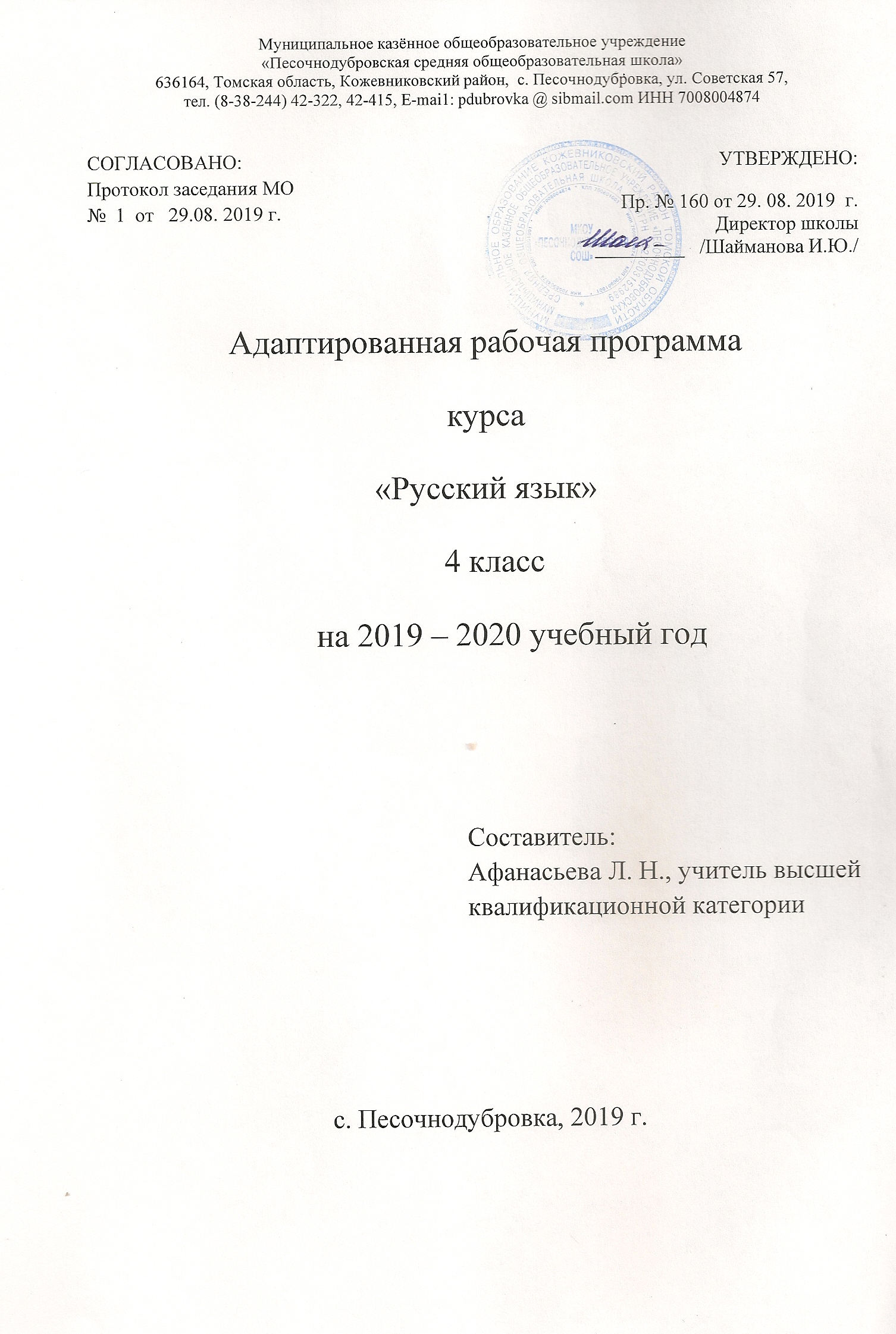 .Пояснительная записка    Модифицированная адаптированная рабочая программа по русскому языку для 4 класса разработана на основе авторской программы В. П. Канакиной, В. Г. Горецкого рекомендованной Министерством образования и науки РФ, и в соответствии:  с требованиями Федерального государственного образовательного стандарта начального общего образования; с учетом планируемых результатов начального общего образования и программой формирования универсальных учебных действий, отраженных в Адаптированной основной образовательной программе начального общего образования МКОУ «Песочнодубровская СОШ»;с возможностями УМК образовательной системы «Школа России»рабочая программа предмета «Русский язык» составлена на основе Программа разработана в целях конкретизации содержания образовательного стандарта по данной образовательной области с учетом особенностей младших школьников с ОВЗ. Изучение русского языка в начальных классах – первоначальный этап системы лингвистического образования и речевого развития, обеспечивающий готовность выпускников начальной школы к дальнейшему образованию. Содержание предмета направлено на формирование функциональной грамотности и коммуникативной компетентности:  Овладение грамотой, основными речевыми формами и правилами их применения.  Развитие устной и письменной коммуникации, способности к осмысленному чтению и письму.  Овладение способностью пользоваться устной и письменной речью для решения соответствующих возрасту житейских задач.  Развитие способности к словесному самовыражению на уровне, соответствующем возрасту и развитию ребёнка.  Формирование первоначальных представлений о единстве и многообразии языкового и культурного пространства России, о языке как основе национального самосознания.  Развитие диалогической и монологической устной и письменной речи, коммуникативных умений, нравственных и эстетических чувств, способностей к творческой деятельности. Эффективность обучения детей с ЗПР зависит от решения коррекционно-развивающих, коррекционно-образовательных и коррекционно-воспитательных задач. В начальном обучении русскому языку предусматриваются:  максимальное внимание к развитию фонематического восприятия, формированию звукового анализа и синтеза;  уточнение и обогащение словарного запаса путем расширения и закрепления непосредственных впечатлений об окружающем мире;  развитие связной речи: формирование и совершенствование умений создавать текст, т.е. связно выражать свои мысли, точно и разнообразно употреблять слова, говорить внятно и выразительно; воспитание интереса к родному языку;  формирование навыков учебной работы;  развитие приемов умственной деятельности, необходимых для овладения программой русского языка: умения наблюдать, сравнивать и обобщать языковые явления. Программа по русскому языку включает разделы: «Обучение грамоте», «Фонетика и графика», «Морфология» (части речи, состав слова), «Синтаксис и пунктуация». Изучение наиболее трудных орфографических и грамматических тем предваряется накоплением устного речевого опыта, наблюдениями за явлениями языка и практическими языковыми обобщениями. Обучение русскому языку следует организовывать в соответствии со следующими общими требованиями:  преподносить новый материал предельно развернуто;  отводить значительное место практической деятельности обучающихся: работе со схемами, таблицами, разрезной азбукой и т.д.;  систематически повторять пройденный материал для закрепления изученного и полноценного усвоения нового;  уточнять и расширять словарный запас на основе ознакомления с окружающим миром;  предварять выполнение письменных заданий анализом языкового материала с целью предупреждения ошибок;  уделять должное внимание формированию культуры общения;  находить любой повод, чтобы вовремя и обоснованно похвалить ученика (школьник должен понимать, какие конкретные действия и умения вызвали одобрение учителя). Все эти требования необходимо сочетать с индивидуальным подходом к детям: учитывать уровень их подготовленности, особенности личности учащегося, его работоспособности, внимания; целенаправленности при выполнении заданий.Место курса в учебном планеI класс- 5 ч в неделю (33 учебные недели) Всего – 165 ч Выделяются три периода: Подготовительный период — 12 ч Букварный период – 110 ч Послебукварный период — 43 ч Русский язык I дополнительный класс- 5 ч в неделю (33 учебные недели) Всего – 165 ч 2-4 класс – 5 ч в неделю (34 учебные недели) Всего – 170 чХарактеристика результатов формирования универсальных учебных действийЛичностные УУД 1.Ценить и принимать следующие базовые ценности: «добро», «терпение», «родина», «природа», «семья», «мир», «настоящий друг», «справедливость», «желание понимать друг друга», «понимать позицию другого», «народ», «национальность» и т.д. 2.Уважение к своему народу, к другим народам, принятие ценностей других народов. 3.Освоение личностного смысла учения; выбор дальнейшего образовательного маршрута. 4.Оценка жизненных ситуаций и поступков героев художественных текстов с точки зрения общечеловеческих норм, нравственных и этических ценностей, ценностей гражданина России. Регулятивные УУД 1.Самостоятельно формулировать задание: определять его цель, планировать алгоритм его выполнения, корректировать работу по ходу его выполнения, самостоятельно оценивать. 2.Использовать при выполнении задания различные средства: справочную литературу, ИКТ, инструменты и приборы. 3.Определять самостоятельно критерии оценивания, давать самооценку. Познавательные УУД 1.Ориентироваться в учебнике: определять умения, которые будут сформированы на основе изучения данного раздела; определять круг своего незнания; планировать свою работу по изучению незнакомого материала. 2.Самостоятельно предполагать, какая дополнительная информация будет нужна для изучения незнакомого материала; отбирать необходимые источники информации среди предложенных учителем словарей, энциклопедий, справочников, электронные диски. 3.Сопоставлять и отбирать информацию, полученную из различных источников (словари, энциклопедии, справочники, электронные диски, сеть Интернет). 4.Анализировать, сравнивать, группировать различные объекты, явления, факты. 5.Самостоятельно делать выводы, перерабатывать информацию, преобразовывать её, представлять информацию на основе схем, моделей, сообщений. 6.Составлять сложный план текста. 7.Уметь передавать содержание в сжатом, выборочном или развёрнутом виде Коммуникативные УУД Участвовать в диалоге; слушать и понимать других, высказывать свою точку зрения на события, поступки. 2.Оформлять свои мысли в устной и письменной речи с учетом своих учебных и жизненных речевых ситуаций. 3.Читать вслух и про себя тексты учебников, других художественных и научно-популярных книг, понимать прочитанное. 4.Выполнять различные роли в группе, сотрудничать в совместном решении проблемы (задачи) 5.Отстаиватьсвою точку зрения, соблюдая правила речевого этикета; аргументировать свою точку зрения с помощью фактов и дополнительных сведений. 6.Критично относиться к своему мнению. Уметь взглянуть на ситуацию с иной позиции договариваться с людьми иных позиций. 7.Понимать точку зрения другого 8.Участвовать в работе группы, распределять роли, договариваться друг с другом. Предвидеть последствия коллективных решений.Содержание программы по предметуIV класс (5 часов в неделю, 170 ч) 1. Повторение (38 ч) Язык и речь (2 ч) Наша речь и наш язык. Текст (3 ч) Текст и его признаки. Тема, основная мысль текста. Построение (композиция) текста. Связь между частями текста. План. Типы текста. Предложение (15 ч) Предложение как единица речи. Виды предложений по цели высказывания и интонации. Знаки препинания в предложении. Диалог. Обращение. Составление предложений с обращением. Основа предложения. Главные и второстепенные члены предложения. Словосочетание. Разбор предложения по членам предложения. Однородные члены предложения. Предложения с однородными членами, связанными союзами и, а, но. Простые и сложные предложения (общее представление). Знаки препинания в сложных предложениях. Сложное предложение и предложение с однородными членами. Слово и его лексическое значение (4 ч). Обобщение знаний о словах. Лексическое значение слова. Однозначные и многозначные слова. Прямое и переносное значение слов. Синонимы, антонимы, омонимы. Устаревшие и новые слова. Части речи (6 ч). Обобщение знаний о частях речи (имя существительное, имя прилагательное, глагол, имя числительное, местоимение, предлог). Наречие как часть речи (общее представление), значение, вопросы. Роль наречий в предложении. Состав слова (8 ч) Состав слова. Распознавание значимых частей слова. Морфемный и словообразовательный разбор слов. Упражнение в правописании приставок и суффиксов, разделительных твёрдого и мягкого знаков. 2.Части речи (122 ч) Имя существительное. Повторение изученного в I – III классах. Три склонения имен существительных. Правописание безударных падежных окончаний существительных 1,2 и 3-го склонений в единственном числе (кроме имен существительных на -мя, -ия, -ий, -ие). Склонение имен существительных во множественном числе. Употребление предлогов с именами существительными в различных падежах. Имя прилагательное. Повторение изученного в III классе: изменение имен прилагательных по родам и числам в зависимости от имен существительных, с которыми они связаны (кроме притяжательных прилагательных); имена прилагательные, сходные и противоположные позначению. Правописание безударных окончаний имен прилагательных (кроме прилагательных с основой на шипящие и ч). Личное местоимение. Подготовительные упражнения в составлении предложений с обозначением и заменой действующего лица другим именем существительным или местоимением. Местоимения 1, 2 и 3-го лица единственного и множественного числа. Склонение личных местоимений с предлогами и без предлогов. Раздельное написание предлогов с местоимениями. Глаголы. Повторение пройденного в III классе. Общее понятие о неопределенной форме глагола. Изменение глаголов по лицам и числам в настоящем и будущем времени (1 и II спряжение). Правописание личных окончаний глаголов. Правописание глаголов во 2-м лице (-ешь, -ишь). Изменение глаголов в прошедшем времени по родам и числам. Сходные и противоположные по значению глаголы. Выбор наиболее точного слова для выражения мысли. Устранение однообразного употребления слов в связной речи. Многозначительные слова. Синонимы, антонимы (без терминологии). Употребление слов в прямом и переносном значении. Использование орфографического и толкового словаря. Связная речь Письменные ответы на вопросы о себе, своей семье, товарищах, школе; написание просьбы, извинения; изложение текста; описание животного, растения; написание рассказа по серии картин или по картине, изложения, сочинения. Чистописание Коррекция и совершенствование графических навыков письма. Повторение изученного за год (10 ч)Основные требования к знаниям и умениям обучающихсяДОЛЖНЫ УМЕТЬ  -писать под диктовку текст в 65—75 слов, включающий изученные орфограммы и знаки препинания в простом предложении;  -писать изложение небольшого текста;  -списывать с печатного текста 5—6 предложений (55—60 слов), содержащих изученные орфограммы;  -давать письменные ответы на вопросы о себе, своей семье, товарищах, школе;  -писать почтовый адрес, поздравление, приглашение, выражать просьбу, извинение, благодарность;  -восстанавливать деформированные предложения;  -составлять предложения из заданных слов;  -различать и называть звуки: гласные и согласные, гласные ударные и безударные, согласные твердые и мягкие, глухие и звонкие;  -соотносить количество звуков и букв в словах, делить слова на слоги, переносить слова с одной строки на другую;  -находить в словах и называть изученные орфограммы, обосновывать их написание;  -различать и называть части речи: имена существительные, имена прилагательные, глаголы, предлоги, личные местоимения;  -кратко характеризовать любую из изученных частей речи (используя памятки): начальная форма, род, склонение, число, падеж имен существительных; начальная форма, род, число, падеж имен прилагательных; начальная форма, время, число, лицо (в настоящем и будущем времени), род в прошедшем времени, спряжение глаголов;  -разбирать по составу слова, ясные по структуре, используя памятку;  -различать предложение и слово, виды предложений по интонации;  -выделять подлежащее, сказуемое, второстепенные члены предложения в простом двусоставном предложении;  -устанавливать связь между словами в предложении по вопросам;  -находить в простом предложении однородные члены (как главные, так и второстепенные);  -различать в учебнике правило, памятку, упражнение, текст упражнения, задание, образец, слова для справок; Критерии и нормы оценки знаний обучающихся Программа предусматривает аттестацию, т.е.оценку качества усвоения обучающимися содержания конкретной учебной дисциплины, предмета в процессе или по окончанию их изучения по результатам проверки. Оценки за четверть и за год выводятся следующим образом: считается средний бал по предметам и округляется в сторону ученика. Аттестация проводится во 2-4 классах. Воспитанники первых классов не аттестуются Применяются следующие виды промежуточной аттестации:  текущая (поурочная, проводится преподавателем дисциплины в форме самостоятельных работ, тестов, собеседований, опросов и др.);  тематическая (по итогам прохождения темы, проводится преподавателем дисциплины в форме контрольных работ, диктантов, тестов, собеседований и др.);  четвертная (проводится во 2-9 классах по русскому языку, математике в форме контрольных работ и диктантов, по литературному чтению и литературе в форме проверки техники чтения в последнюю неделю 1, 2, 3, 4 четверти);  для учащихся, демонстрирующих незначительную положительную динамику, четвертная аттестация может проводиться в иных формах: написание рефератов, докладов, сообщений и на основании результатов участия в предметных конкурсах и олимпиадах различных уровней, проектах. Контроль за уровнем достижений учащихся по русскому языку проводится в форме письменных работ: диктантов, грамматических заданий, контрольных списываний, изложений, тестовых заданий. Оценка качества усвоения обучающимися учебных дисциплин Программа предусматривает аттестацию, т. е. оценку качества усвоения обучающимися содержания конкретной учебной дисциплины, предмета в процессе или по окончанию их изучения по результатам проверки. Применяются следующие виды промежуточной аттестации:  текущая (поурочная, проводится преподавателем дисциплины в форме самостоятельных работ, тестов, собеседований, опросов и др.),  тематическая (по итогам прохождения темы, проводится преподавателем дисциплины в форме контрольных работ, диктантов, тестов, собеседований и др.),  четвертная,  годовая (проводится в последнюю учебную неделю в форме выведения среднего балла по предметам, округляя в сторону ученика), Знания учащихся оцениваются баллами (оценками): - 5 (отлично),- 4 (хорошо),- 3 (удовлетворительно), - 2 (неудовлетворительно) Оценки за четверть и за год выводятся следующим образом: считается средний бал по предметам и округляется в сторону ученика. Аттестация проводится во 2-4 классах. Воспитанники первого класса не аттестуются.Календарно-тематическое планированиеМатериально-техническое обеспечение образовательного процесса№п/пДатаДатаДатаДатаДатаДатаДатаТема урокаТип урокаТип урокаТип урокаТип урокаТип урокаОсновные видыучебнойдеятельностиОсновные видыучебнойдеятельностиПланируемые предметные результаты освоенияматериалаПланируемые предметные результаты освоенияматериалаУниверсальныеучебные действияУниверсальныеучебные действия№п/пПланируемая Планируемая Планируемая ФактическаяФактическаяФактическаяФактическаяТема урокаТип урокаТип урокаТип урокаТип урокаТип урокаОсновные видыучебнойдеятельностиОсновные видыучебнойдеятельностиПланируемые предметные результаты освоенияматериалаПланируемые предметные результаты освоенияматериалаУниверсальныеучебные действияУниверсальныеучебные действия (45 часов) (45 часов) (45 часов) (45 часов) (45 часов) (45 часов) (45 часов) (45 часов) (45 часов) (45 часов) (45 часов) (45 часов) (45 часов) (45 часов) (45 часов)Повторение изученного в 1-3 классах (10 часов)Повторение изученного в 1-3 классах (10 часов)Повторение изученного в 1-3 классах (10 часов)Повторение изученного в 1-3 классах (10 часов)Повторение изученного в 1-3 классах (10 часов)Повторение изученного в 1-3 классах (10 часов)Повторение изученного в 1-3 классах (10 часов)Повторение изученного в 1-3 классах (10 часов)Повторение изученного в 1-3 классах (10 часов)Повторение изученного в 1-3 классах (10 часов)Повторение изученного в 1-3 классах (10 часов)Повторение изученного в 1-3 классах (10 часов)Повторение изученного в 1-3 классах (10 часов)Повторение изученного в 1-3 классах (10 часов)Повторение изученного в 1-3 классах (10 часов)11.091.091.09Инструктаж по ТБ.Наша речь и наш язык.Развитие речи.Составление текста по рисунку с включением в него диалога Урок повторения и систематизации Урок повторения и систематизации Урок повторения и систематизации Анализировать высказывания о русском языке.Высказываться о значении «волшебных» слов в речевом общении, использовать их в речи.Составлять текст (о речи или о языке) по выбранной пословице.Составлять (совместно со сверстниками) текст по рисунку с включением в него диалога Анализировать высказывания о русском языке.Высказываться о значении «волшебных» слов в речевом общении, использовать их в речи.Составлять текст (о речи или о языке) по выбранной пословице.Составлять (совместно со сверстниками) текст по рисунку с включением в него диалога Анализировать высказывания о русском языке.Высказываться о значении «волшебных» слов в речевом общении, использовать их в речи.Составлять текст (о речи или о языке) по выбранной пословице.Составлять (совместно со сверстниками) текст по рисунку с включением в него диалога Анализировать высказывания о русском языке.Высказываться о значении «волшебных» слов в речевом общении, использовать их в речи.Составлять текст (о речи или о языке) по выбранной пословице.Составлять (совместно со сверстниками) текст по рисунку с включением в него диалога Различать язык и речь. Различать диалогическую и монологическую речь.Называть «волшебные» слова русской речи: слова-приветствия, слова-прощания, слова-просьбы, слова-извинения и др.Развивать мотивы к созданию дневника с записью мудрых мыслей о русском языке.Составлять текст по рисунку с включением в него диалога.Писать правильно слова: «человек», «пожалуйста» Анализ объектов с целью выделения признаков (существенных, несущественных); постановка и формулирование проблемы, самостоятельное создание алгоритмов деятельности при решении проблем творческого характера Анализ объектов с целью выделения признаков (существенных, несущественных); постановка и формулирование проблемы, самостоятельное создание алгоритмов деятельности при решении проблем творческого характера Анализ объектов с целью выделения признаков (существенных, несущественных); постановка и формулирование проблемы, самостоятельное создание алгоритмов деятельности при решении проблем творческого характера 24.094.094.09Текст. План текстаУрок развития умений и навыков Урок развития умений и навыков Урок развития умений и навыков Определять тему и главную мысль текста. Подбирать заголовок к тексту.Соотносить заголовок и текст.Выделять части текста и обосновывать правильность их выделения.Составлять план текста.Комплексная работа над структурой текста: озаглавливание, корректирование порядка предложений и частей текста (абзацев).Работать с памяткой «Как подготовиться к изложению».Работать со страничкой для любознательных: знакомство с происхождением слова каникулы Определять тему и главную мысль текста. Подбирать заголовок к тексту.Соотносить заголовок и текст.Выделять части текста и обосновывать правильность их выделения.Составлять план текста.Комплексная работа над структурой текста: озаглавливание, корректирование порядка предложений и частей текста (абзацев).Работать с памяткой «Как подготовиться к изложению».Работать со страничкой для любознательных: знакомство с происхождением слова каникулы Определять тему и главную мысль текста. Подбирать заголовок к тексту.Соотносить заголовок и текст.Выделять части текста и обосновывать правильность их выделения.Составлять план текста.Комплексная работа над структурой текста: озаглавливание, корректирование порядка предложений и частей текста (абзацев).Работать с памяткой «Как подготовиться к изложению».Работать со страничкой для любознательных: знакомство с происхождением слова каникулы Определять тему и главную мысль текста. Подбирать заголовок к тексту.Соотносить заголовок и текст.Выделять части текста и обосновывать правильность их выделения.Составлять план текста.Комплексная работа над структурой текста: озаглавливание, корректирование порядка предложений и частей текста (абзацев).Работать с памяткой «Как подготовиться к изложению».Работать со страничкой для любознательных: знакомство с происхождением слова каникулы Называть признаки текста: смысловое единство предложений в тексте, заглавие текста, тема, основная мысль, план текста.Составлять планы к данным текстам.Соблюдать нормы построения текста (логичность, последовательность, связность, соответствие теме и др.).Писать правильно слово «каникулы» Понимание текстов, извлечение необходимой информации, самооценка на основе критерия успешности Понимание текстов, извлечение необходимой информации, самооценка на основе критерия успешности Понимание текстов, извлечение необходимой информации, самооценка на основе критерия успешности 35.095.095.09Развитие речи.Изложение повествовательного текста Урок развития умений и навыков Урок развития умений и навыков Урок развития умений и навыков Самостоятельно подготовиться к написанию изложения. Подробно излагать содержание повествовательного текста и оценивать правильность написанного Самостоятельно подготовиться к написанию изложения. Подробно излагать содержание повествовательного текста и оценивать правильность написанного Самостоятельно подготовиться к написанию изложения. Подробно излагать содержание повествовательного текста и оценивать правильность написанного Самостоятельно подготовиться к написанию изложения. Подробно излагать содержание повествовательного текста и оценивать правильность написанного Излагать содержание повествовательного текста Анализ объектов с целью выделения признаков (существенных, несущественных) Анализ объектов с целью выделения признаков (существенных, несущественных) Анализ объектов с целью выделения признаков (существенных, несущественных) 46.096.096.09Анализ изложения. Типы текстов.Развитие речи.Составление устного рассказа на выбранную тему Урок развития умений и навыков Урок развития умений и навыков Урок развития умений и навыков Сравнивать между собой разные типы текстов: повествование, описание, рассуждение. Сопоставлять тексты разного стиля.Работать с памяткой «Как подготовиться к составлению повествовательного текста».Сочинять рассказ в соответствии с выбранной темой Сравнивать между собой разные типы текстов: повествование, описание, рассуждение. Сопоставлять тексты разного стиля.Работать с памяткой «Как подготовиться к составлению повествовательного текста».Сочинять рассказ в соответствии с выбранной темой Сравнивать между собой разные типы текстов: повествование, описание, рассуждение. Сопоставлять тексты разного стиля.Работать с памяткой «Как подготовиться к составлению повествовательного текста».Сочинять рассказ в соответствии с выбранной темой Сравнивать между собой разные типы текстов: повествование, описание, рассуждение. Сопоставлять тексты разного стиля.Работать с памяткой «Как подготовиться к составлению повествовательного текста».Сочинять рассказ в соответствии с выбранной темой Называть типы текстов: повествование, описание, рассуждение. Создавать собственные тексты по предложенным темам с использованием разных типов речи Формирование навыка смыслового чтения текста различных стилей и жанров в соответствии с учебными целями и задачами Формирование навыка смыслового чтения текста различных стилей и жанров в соответствии с учебными целями и задачами Формирование навыка смыслового чтения текста различных стилей и жанров в соответствии с учебными целями и задачами 57.097.097.09Предложение как единица речи. Урок повторения и систематизации знаний Урок повторения и систематизации знаний Урок повторения и систематизации знаний Составлять из каждой группы слов предложение.Составлять из каждой группы слов предложение.Составлять из каждой группы слов предложение.Составлять из каждой группы слов предложение.Составлять из слов предложения Осознанное и произвольное построение речевого высказывания, основанное на знаниях. Самооценка на основе критерия успешности Осознанное и произвольное построение речевого высказывания, основанное на знаниях. Самооценка на основе критерия успешности Осознанное и произвольное построение речевого высказывания, основанное на знаниях. Самооценка на основе критерия успешности 68.098.098.09Виды предложений по цели высказывания и по интонации Комбинированный урок Комбинированный урок Комбинированный урок Классифицировать предложения по цели высказывания и по интонации.Обосновывать использование знаков препинания в конце предложений и знака тире в диалогической речи.Составлять предложения, различные по цели высказывания и по интонации.Соблюдать в устной речи логическое (смысловое) ударение и интонацию конца предложения Классифицировать предложения по цели высказывания и по интонации.Обосновывать использование знаков препинания в конце предложений и знака тире в диалогической речи.Составлять предложения, различные по цели высказывания и по интонации.Соблюдать в устной речи логическое (смысловое) ударение и интонацию конца предложения Классифицировать предложения по цели высказывания и по интонации.Обосновывать использование знаков препинания в конце предложений и знака тире в диалогической речи.Составлять предложения, различные по цели высказывания и по интонации.Соблюдать в устной речи логическое (смысловое) ударение и интонацию конца предложения Классифицировать предложения по цели высказывания и по интонации.Обосновывать использование знаков препинания в конце предложений и знака тире в диалогической речи.Составлять предложения, различные по цели высказывания и по интонации.Соблюдать в устной речи логическое (смысловое) ударение и интонацию конца предложения Находить в тексте предложения, различные по цели высказывания и по интонации.Писать правильно слова: «хозяин», «хозяйство» Поиск и выделение необходимой информации. Анализ объектов с целью выделения признаков (существенных, несущественных) Поиск и выделение необходимой информации. Анализ объектов с целью выделения признаков (существенных, несущественных) Поиск и выделение необходимой информации. Анализ объектов с целью выделения признаков (существенных, несущественных) 711.0911.0911.09Диалог. Обращение.Комбинированный урок Комбинированный урок Комбинированный урок Находить в предложении обращения в начале, середине, конце.Составлять предложения с обращением.Выделять обращения на письме Находить в предложении обращения в начале, середине, конце.Составлять предложения с обращением.Выделять обращения на письме Находить в предложении обращения в начале, середине, конце.Составлять предложения с обращением.Выделять обращения на письме Находить в предложении обращения в начале, середине, конце.Составлять предложения с обращением.Выделять обращения на письме Находить обращение в предложении.Ставить знаки препинания в предложениях с обращениями Поиск и выделение необходимой информации; анализ объектов с целью выделения признаков (существенных, несущественных) Поиск и выделение необходимой информации; анализ объектов с целью выделения признаков (существенных, несущественных) Поиск и выделение необходимой информации; анализ объектов с целью выделения признаков (существенных, несущественных) 812.0912.0912.09Основа предложения. Главные и второстепенные члены предложения.Комбинированный урок Комбинированный урок Комбинированный урок Устанавливать при помощи смысловых вопросов связь между словами в предложении.Выделять главные члены предложения и объяснять способы нахождения главных членов предложения.Различать главные и второстепенные члены предложения Устанавливать при помощи смысловых вопросов связь между словами в предложении.Выделять главные члены предложения и объяснять способы нахождения главных членов предложения.Различать главные и второстепенные члены предложения Устанавливать при помощи смысловых вопросов связь между словами в предложении.Выделять главные члены предложения и объяснять способы нахождения главных членов предложения.Различать главные и второстепенные члены предложения Устанавливать при помощи смысловых вопросов связь между словами в предложении.Выделять главные члены предложения и объяснять способы нахождения главных членов предложения.Различать главные и второстепенные члены предложения Находить главные и второстепенные члены предложения. Различать главные и второстепенные члены предложения Планирование своих действий при разборе предложения по членам на основе заданного алгоритма Планирование своих действий при разборе предложения по членам на основе заданного алгоритма Планирование своих действий при разборе предложения по членам на основе заданного алгоритма 913.0913.0913.09Распространённые и нераспространённые предложения.Проверочная работа №1 по теме «Повторение» Урок развития умений и навыков Урок развития умений и навыков Урок развития умений и навыков Различать распространённые и нераспространённые предложения.Анализировать схемы предложений, составлять по ним предложение.Моделировать предложения.Работать с памяткой «Разбор предложения по членам».Разбирать предложение по членам Различать распространённые и нераспространённые предложения.Анализировать схемы предложений, составлять по ним предложение.Моделировать предложения.Работать с памяткой «Разбор предложения по членам».Разбирать предложение по членам Различать распространённые и нераспространённые предложения.Анализировать схемы предложений, составлять по ним предложение.Моделировать предложения.Работать с памяткой «Разбор предложения по членам».Разбирать предложение по членам Различать распространённые и нераспространённые предложения.Анализировать схемы предложений, составлять по ним предложение.Моделировать предложения.Работать с памяткой «Разбор предложения по членам».Разбирать предложение по членам Различать распространённые и нераспространённые предложения Самостоятельное выделение и формулирование познавательной цели. Умение с достаточной полнотой и точностью выражать свои мысли в соответствии с задачами и условиями коммуникации Самостоятельное выделение и формулирование познавательной цели. Умение с достаточной полнотой и точностью выражать свои мысли в соответствии с задачами и условиями коммуникации Самостоятельное выделение и формулирование познавательной цели. Умение с достаточной полнотой и точностью выражать свои мысли в соответствии с задачами и условиями коммуникации 1014.0914.0914.09Словосочетание.Развитие речи.Восстановление деформированного текста Комбинированный урок Комбинированный урок Комбинированный урок Сравнивать предложение, словосочетание и слово, объяснять их сходство и различие.Устанавливать при помощи смысловых вопросов связь между словами в словосочетании.Выделять в предложении словосочетания.Разбирать предложение по членам предложения Сравнивать предложение, словосочетание и слово, объяснять их сходство и различие.Устанавливать при помощи смысловых вопросов связь между словами в словосочетании.Выделять в предложении словосочетания.Разбирать предложение по членам предложения Сравнивать предложение, словосочетание и слово, объяснять их сходство и различие.Устанавливать при помощи смысловых вопросов связь между словами в словосочетании.Выделять в предложении словосочетания.Разбирать предложение по членам предложения Сравнивать предложение, словосочетание и слово, объяснять их сходство и различие.Устанавливать при помощи смысловых вопросов связь между словами в словосочетании.Выделять в предложении словосочетания.Разбирать предложение по членам предложения Определять в словосочетании главное и зависимое слово при помощи вопроса.Писать правильно слово «горизонт» Структурирование знаний; рефлексия способов и условий действия, контроль и оценка процесса и результатов деятельности Структурирование знаний; рефлексия способов и условий действия, контроль и оценка процесса и результатов деятельности Структурирование знаний; рефлексия способов и условий действия, контроль и оценка процесса и результатов деятельности Предложение (10 часов)Предложение (10 часов)Предложение (10 часов)Предложение (10 часов)Предложение (10 часов)Предложение (10 часов)Предложение (10 часов)Предложение (10 часов)Предложение (10 часов)Предложение (10 часов)Предложение (10 часов)Предложение (10 часов)Предложение (10 часов)Предложение (10 часов)Предложение (10 часов)1115.0915.0915.09Однородные члены предложения (общее понятие) Урок изучения нового материала Урок изучения нового материала Урок изучения нового материала Урок изучения нового материала Урок изучения нового материала Распознавать предложения с однородными членами, находить их в тексте.Определять, каким членом предложения являются однородные члены.Распознавать однородные второстепенные члены, имеющие при себе пояснительные слова.Соблюдать интонацию перечисления в предложениях с однородными членами Распознавать предложения с однородными членами, находить их в тексте.Определять, каким членом предложения являются однородные члены.Распознавать однородные второстепенные члены, имеющие при себе пояснительные слова.Соблюдать интонацию перечисления в предложениях с однородными членами Находить в предложении однородные члены предложения.Писать правильно слова: «комбайн», «комбайнёр» Находить в предложении однородные члены предложения.Писать правильно слова: «комбайн», «комбайнёр» Поиск и выделение необходимой информации. Анализ объектов с целью выделения признаков (существенных, несущественных) Поиск и выделение необходимой информации. Анализ объектов с целью выделения признаков (существенных, несущественных) 1218.0918.0918.09Связь однородных членов в предложении с помощью интонации перечисления Урок изучения нового материала Урок изучения нового материала Урок изучения нового материала Урок изучения нового материала Урок изучения нового материала Анализировать таблицу «Однородные члены предложения» и составлять по ней сообщение Анализировать таблицу «Однородные члены предложения» и составлять по ней сообщение Находить в предложении однородные члены предложения, которые связаны с помощью интонации перечисления Находить в предложении однородные члены предложения, которые связаны с помощью интонации перечисления Осуществлять поиск необходимой информации для выполнения учебных заданий с использованием учебной литературы Осуществлять поиск необходимой информации для выполнения учебных заданий с использованием учебной литературы 1319.0919.0919.09Связь однородных членов в предложении с помощью союзов Урок формирования умений и навыков Урок формирования умений и навыков Урок формирования умений и навыков Урок формирования умений и навыков Урок формирования умений и навыков Составлять предложения с однородными членами без союзов и с союзами (и, а, но).Объяснять выбор нужного союза в предложении с однородными членами.Продолжать ряд однородных членов Составлять предложения с однородными членами без союзов и с союзами (и, а, но).Объяснять выбор нужного союза в предложении с однородными членами.Продолжать ряд однородных членов Находить в предложении однородные члены предложения, которые связаны с помощью союзов.Писать правильно слово «багаж» Находить в предложении однородные члены предложения, которые связаны с помощью союзов.Писать правильно слово «багаж» Планирование своих действий при постановке запятых в предложении с однородными членами Планирование своих действий при постановке запятых в предложении с однородными членами 1420.0920.0920.09Знаки препинания в предложениях с однородными членами.Словарный диктант №1 Урок развития умений и навыков Урок развития умений и навыков Урок развития умений и навыков Урок развития умений и навыков Урок развития умений и навыков Обосновывать постановку запятых в предложениях с однородными членами Обосновывать постановку запятых в предложениях с однородными членами Объяснять постановку запятой в предложениях с однородными членами.Писать правильно слово «календарь» Объяснять постановку запятой в предложениях с однородными членами.Писать правильно слово «календарь» Планирование своих действий при постановке запятых в предложении с однородными членами Планирование своих действий при постановке запятых в предложении с однородными членами 1521.0921.0921.09Контрольный диктант №1 Контроль знаний, умений и навыков Контроль знаний, умений и навыков Контроль знаний, умений и навыков Контроль знаний, умений и навыков Контроль знаний, умений и навыков Оценить результаты освоения тем, проявить личностную заинтересованность в приобретении и расширении знаний и способов действий Оценить результаты освоения тем, проявить личностную заинтересованность в приобретении и расширении знаний и способов действий Писать раздельно слова в предложении, оформлять предложения, записывать слова без пропуска, искажения и замены букв Писать раздельно слова в предложении, оформлять предложения, записывать слова без пропуска, искажения и замены букв Учитывать правила в планировании и контроле способа выполнения учебной задачи Учитывать правила в планировании и контроле способа выполнения учебной задачи 1622.0922.0922.09Анализ ошибок, допущенных в контрольной работе. Развитие речи.Составление рассказа по репродукции картины И.И.Левитана «Золотая осень»Урок обобщения и систематизации знаний Урок обобщения и систематизации знаний Урок обобщения и систематизации знаний Урок обобщения и систематизации знаний Урок обобщения и систематизации знаний Оценивать текст с точки зрения пунктуационной правильности.Составлять рассказ по репродукции картины И.И. Левитана «Золотая осень» и данному плану Оценивать текст с точки зрения пунктуационной правильности.Составлять рассказ по репродукции картины И.И. Левитана «Золотая осень» и данному плану Объяснять постановку запятой в предложениях с однородными членами Объяснять постановку запятой в предложениях с однородными членами Структурирование знаний; рефлексия способов и условий действия, контроль и оценка процесса и результатов деятельности Структурирование знаний; рефлексия способов и условий действия, контроль и оценка процесса и результатов деятельности 1725.0925.0925.09Простые и сложные предложения .(связь между простыми предложениями в составе сложного)Урок формирования умений и навыков Урок формирования умений и навыков Урок формирования умений и навыков Урок формирования умений и навыков Урок формирования умений и навыков Сравнивать простые и сложные предложения.Выделять в сложном предложении его основы Сравнивать простые и сложные предложения.Выделять в сложном предложении его основы Различать простое и сложное предложения Различать простое и сложное предложения Поиск и выделение необходимой информации; анализ объектов с целью выделения признаков (существенных, несущественных) Поиск и выделение необходимой информации; анализ объектов с целью выделения признаков (существенных, несущественных) 1826.0926.0926.09Знаки препинания в сложном предложении (сложное предложение и предложение с однородными членами)Урок формирования умений и навыков Урок формирования умений и навыков Урок формирования умений и навыков Урок формирования умений и навыков Урок формирования умений и навыков Различать простое предложение с однородными членами и сложное предложение.Ставить запятые между простыми предложениями, входящими в состав сложного Различать простое предложение с однородными членами и сложное предложение.Ставить запятые между простыми предложениями, входящими в состав сложного Различать сложное предложение и простое предложение с однородными членами.Ставить запятые между простыми предложениями, входящими в состав сложного.Писать правильно слово «прекрасный» Различать сложное предложение и простое предложение с однородными членами.Ставить запятые между простыми предложениями, входящими в состав сложного.Писать правильно слово «прекрасный» Планирование своих действий при постановке знаков препинания в сложном предложении на основе заданного алгоритма Планирование своих действий при постановке знаков препинания в сложном предложении на основе заданного алгоритма 1927.0927.0927.09Знаки препинания в сложном предложении Проверочная работа №2 по теме «Предложение»Комбинированный урок Комбинированный урок Комбинированный урок Комбинированный урок Комбинированный урок Наблюдать над союзами, соединяющими части сложного предложения.Ставить запятые между простыми предложениями, входящими в состав сложного.Составлять сложные предложения Оценивать результаты выполненного задания «Проверь себя» по учебнику.Наблюдать над союзами, соединяющими части сложного предложения.Ставить запятые между простыми предложениями, входящими в состав сложного.Составлять сложные предложения Оценивать результаты выполненного задания «Проверь себя» по учебнику.Ставить запятые между простыми предложениями, входящими в состав сложного Ставить запятые между простыми предложениями, входящими в состав сложного Планирование своих действий при постановке знаков препинания в сложном предложении на основе заданного алгоритма ,контроль и оценка процесса и результатов деятельностиПланирование своих действий при постановке знаков препинания в сложном предложении на основе заданного алгоритма ,контроль и оценка процесса и результатов деятельности2028.0928.0928.09Развитие речи.Изложение повествовательного текста.Комбинированный урок Комбинированный урок Комбинированный урок Комбинированный урок Комбинированный урок Письменно передавать содержание повествовательного текста по самостоятельно составленному плану Письменно передавать содержание повествовательного текста по самостоятельно составленному плану Ставить запятые между простыми предложениями, входящими в состав сложного Ставить запятые между простыми предложениями, входящими в состав сложного Структурирование знаний; рефлексия способов и условий действия, контроль и оценка процесса и результатов деятельности Структурирование знаний; рефлексия способов и условий действия, контроль и оценка процесса и результатов деятельности Слово в языке и речи (21 час)Слово в языке и речи (21 час)Слово в языке и речи (21 час)Слово в языке и речи (21 час)Слово в языке и речи (21 час)Слово в языке и речи (21 час)Слово в языке и речи (21 час)Слово в языке и речи (21 час)Слово в языке и речи (21 час)Слово в языке и речи (21 час)Слово в языке и речи (21 час)Слово в языке и речи (21 час)Слово в языке и речи (21 час)Слово в языке и речи (21 час)Слово в языке и речи (21 час)2129.0929.0929.09Лексическое значение слова Лексическое значение слова Лексическое значение слова Урок развития умений и навыков Урок развития умений и навыков Урок развития умений и навыков Анализировать высказывания о русском языке.Выявлять слова, значение которых требует уточнения.Объяснять принцип построения толкового словаря.Определять (выписывать) значение слова, пользуясь толковым словарём (сначала с помощью учителя, затем самостоятельно).Составлять собственные толковые словарики, внося в них слова, значение которых ранее было неизвестно.Оценивать уместность использования слов в тексте, выбирать из ряда предложенных слова для успешного решения коммуникативной задачи Анализировать высказывания о русском языке.Выявлять слова, значение которых требует уточнения.Объяснять принцип построения толкового словаря.Определять (выписывать) значение слова, пользуясь толковым словарём (сначала с помощью учителя, затем самостоятельно).Составлять собственные толковые словарики, внося в них слова, значение которых ранее было неизвестно.Оценивать уместность использования слов в тексте, выбирать из ряда предложенных слова для успешного решения коммуникативной задачи Определять значение слова по тексту или уточнять с помощью толкового словаря.Работать с толковым словарём учебника, находить в нём нужную информацию о слове.Писать правильно слова: «библиотека», «библиотекарь» Определять значение слова по тексту или уточнять с помощью толкового словаря.Работать с толковым словарём учебника, находить в нём нужную информацию о слове.Писать правильно слова: «библиотека», «библиотекарь» Структурирование знаний; рефлексия способов и условий действия, контроль и оценка процесса и результатов деятельности Структурирование знаний; рефлексия способов и условий действия, контроль и оценка процесса и результатов деятельности 2202.1002.1002.10Заимствованные слова.Устаревшие слова.Многозначные слова Заимствованные слова.Устаревшие слова.Многозначные слова Заимствованные слова.Устаревшие слова.Многозначные слова Урок развития умений и навыков Урок развития умений и навыков Урок развития умений и навыков Распознавать многозначные слова, слова в прямом и переносном значениях.Анализировать употребление в тексте слова   в прямом   и переносном значении.Сравнивать прямое и переносное значения слов, подбирать предложения, в которых слово употребляется в прямом или переносном значении.Работать с таблицей слов, пришедших к нам из других языков.Работать с лингвистическими словарями учебника, находить в них нужную информацию о слове Распознавать многозначные слова, слова в прямом и переносном значениях.Анализировать употребление в тексте слова   в прямом   и переносном значении.Сравнивать прямое и переносное значения слов, подбирать предложения, в которых слово употребляется в прямом или переносном значении.Работать с таблицей слов, пришедших к нам из других языков.Работать с лингвистическими словарями учебника, находить в них нужную информацию о слове Углублять представления об однозначных и многозначных словах, о прямом и переносном значениях слов.Писать правильно слово «шофёр» Углублять представления об однозначных и многозначных словах, о прямом и переносном значениях слов.Писать правильно слово «шофёр» Поиск и выделение необходимой информации; анализ объектов с целью выделения признаков (существенных, несущественных) Поиск и выделение необходимой информации; анализ объектов с целью выделения признаков (существенных, несущественных) 2303.1003.1003.10Синонимы. Антонимы. Омонимы Синонимы. Антонимы. Омонимы Синонимы. Антонимы. Омонимы Урок развития умений и навыков Урок развития умений и навыков Урок развития умений и навыков Работать с лингвистическими словарями учебника (толковым, синонимов, антонимов, омонимов), находить в них нужную информацию о слове.Подбирать к слову синонимы, антонимы.Контролировать уместность использования слов в предложениях, находить случаи неудачного выбора слова, корректировать обнаруженные ошибки, подбирая наиболее точный синоним.Оценивать уместность использования слов в тексте, выбирать из ряда предложенных слова для успешного решения коммуникативной задачи Работать с лингвистическими словарями учебника (толковым, синонимов, антонимов, омонимов), находить в них нужную информацию о слове.Подбирать к слову синонимы, антонимы.Контролировать уместность использования слов в предложениях, находить случаи неудачного выбора слова, корректировать обнаруженные ошибки, подбирая наиболее точный синоним.Оценивать уместность использования слов в тексте, выбирать из ряда предложенных слова для успешного решения коммуникативной задачи Распознавать синонимы, антонимы, омонимы. Писать правильно слово «ещё» Распознавать синонимы, антонимы, омонимы. Писать правильно слово «ещё» Поиск и выделение необходимой информации; анализ объектов с целью выделения признаков (существенных, несущественных).Структурирование знаний; рефлексия способов и условий действия, контроль и оценка процесса и результатов деятельности Поиск и выделение необходимой информации; анализ объектов с целью выделения признаков (существенных, несущественных).Структурирование знаний; рефлексия способов и условий действия, контроль и оценка процесса и результатов деятельности 2404.1004.1004.10Фразеологизмы.Развитие речи.Составление текста по рисунку и фразеологизму Фразеологизмы.Развитие речи.Составление текста по рисунку и фразеологизму Фразеологизмы.Развитие речи.Составление текста по рисунку и фразеологизму Урок развития умений и навыков Урок развития умений и навыков Урок развития умений и навыков Работать со страничкой для любознательных: знакомство с этимологией слов, одной из частей которых является часть библио.Работать со словарём фразеологизмов учебника, находить в нём нужную информацию о слове.Наблюдать над изобразительно-выразительными средствами языка (словами, употреблёнными в переносном значении, значениями фразеологизмов), составлять текст по рисунку и фразеологизму Работать со страничкой для любознательных: знакомство с этимологией слов, одной из частей которых является часть библио.Работать со словарём фразеологизмов учебника, находить в нём нужную информацию о слове.Наблюдать над изобразительно-выразительными средствами языка (словами, употреблёнными в переносном значении, значениями фразеологизмов), составлять текст по рисунку и фразеологизму Распознавать фразеологизмы, устаревшие слова Распознавать фразеологизмы, устаревшие слова Рефлексия способов и условий действия, контроль и оценка процесса и результатов деятельности.Рефлексия способов и условий действия, контроль и оценка процесса и результатов деятельности.2505.1005.1005.10 Значимые части слова.Однокоренные слова.Корень слова Значимые части слова.Однокоренные слова.Корень слова Значимые части слова.Однокоренные слова.Корень словаУрок развития умений и навыковУрок развития умений и навыковУрок развития умений и навыковРазличать однокоренные слова и формы одного и того же слова, синонимы и однокоренные слова, однокоренные слова и слова с омонимичными корнямиКонтролировать правильность объединения слов в группу: обнаруживать лишнее слово в ряду предложенных.Объяснять значение слова, роль и значение суффиксов и приставокРаботать с памяткой «Разбор слова по составу». Анализировать заданную схему слова и подбирать слова заданного состава.Анализировать текст с целью нахождения в нём однокоренных слов, слов с определёнными суффиксами и приставками.Моделировать словаРазличать однокоренные слова и формы одного и того же слова, синонимы и однокоренные слова, однокоренные слова и слова с омонимичными корнямиКонтролировать правильность объединения слов в группу: обнаруживать лишнее слово в ряду предложенных.Объяснять значение слова, роль и значение суффиксов и приставокРаботать с памяткой «Разбор слова по составу». Анализировать заданную схему слова и подбирать слова заданного состава.Анализировать текст с целью нахождения в нём однокоренных слов, слов с определёнными суффиксами и приставками.Моделировать словаНазывать значимые части слова. Находить в словах корень.Писать правильно слово «корабль»Образовывать однокоренные слова с помощью суффиксов и приставок.Писать правильно слово «костюм»Объяснять алгоритм разбора слова по составу, использовать его при разборе слова по составу Называть значимые части слова. Находить в словах корень.Писать правильно слово «корабль»Образовывать однокоренные слова с помощью суффиксов и приставок.Писать правильно слово «костюм»Объяснять алгоритм разбора слова по составу, использовать его при разборе слова по составу Анализ объектов с целью выделения признаков (существенных, несущественных) Самостоятельное создание способов решения проблем поискового характераСтруктурирование знаний; рефлексия способов и условий действия, контроль и оценка процесса и результатов деятельностиАнализ объектов с целью выделения признаков (существенных, несущественных) Самостоятельное создание способов решения проблем поискового характераСтруктурирование знаний; рефлексия способов и условий действия, контроль и оценка процесса и результатов деятельности2606.1006.1006.10Состав слова.Суффиксы и приставкиСостав слова.Суффиксы и приставкиСостав слова.Суффиксы и приставкиУрок развития умений и навыков Урок развития умений и навыков Урок развития умений и навыков Различать однокоренные слова и формы одного и того же слова, синонимы и однокоренные слова, однокоренные слова и слова с омонимичными корнямиКонтролировать правильность объединения слов в группу: обнаруживать лишнее слово в ряду предложенных.Объяснять значение слова, роль и значение суффиксов и приставокРаботать с памяткой «Разбор слова по составу». Анализировать заданную схему слова и подбирать слова заданного состава.Анализировать текст с целью нахождения в нём однокоренных слов, слов с определёнными суффиксами и приставками.Моделировать словаРазличать однокоренные слова и формы одного и того же слова, синонимы и однокоренные слова, однокоренные слова и слова с омонимичными корнямиКонтролировать правильность объединения слов в группу: обнаруживать лишнее слово в ряду предложенных.Объяснять значение слова, роль и значение суффиксов и приставокРаботать с памяткой «Разбор слова по составу». Анализировать заданную схему слова и подбирать слова заданного состава.Анализировать текст с целью нахождения в нём однокоренных слов, слов с определёнными суффиксами и приставками.Моделировать словаНазывать значимые части слова. Находить в словах корень.Писать правильно слово «корабль»Образовывать однокоренные слова с помощью суффиксов и приставок.Писать правильно слово «костюм»Объяснять алгоритм разбора слова по составу, использовать его при разборе слова по составу Называть значимые части слова. Находить в словах корень.Писать правильно слово «корабль»Образовывать однокоренные слова с помощью суффиксов и приставок.Писать правильно слово «костюм»Объяснять алгоритм разбора слова по составу, использовать его при разборе слова по составу Анализ объектов с целью выделения признаков (существенных, несущественных) Самостоятельное создание способов решения проблем поискового характераСтруктурирование знаний; рефлексия способов и условий действия, контроль и оценка процесса и результатов деятельностиАнализ объектов с целью выделения признаков (существенных, несущественных) Самостоятельное создание способов решения проблем поискового характераСтруктурирование знаний; рефлексия способов и условий действия, контроль и оценка процесса и результатов деятельности279.109.109.10Правописание гласных и согласных в корнях словПравописание гласных и согласных в корнях словПравописание гласных и согласных в корнях словУрок развития умений и навыков Урок развития умений и навыков Урок развития умений и навыков Устанавливать наличие в словах изученных орфограмм, обосновывать их написание. Устанавливать зависимость способа проверки от места орфограммы в слове .Использовать алгоритм применения орфографического правила при обосновании написания слова.Анализировать разные способы проверки орфограмм.Группировать слова по месту орфограммы и по типу орфограммы Устанавливать наличие в словах изученных орфограмм, обосновывать их написание. Устанавливать зависимость способа проверки от места орфограммы в слове .Использовать алгоритм применения орфографического правила при обосновании написания слова.Анализировать разные способы проверки орфограмм.Группировать слова по месту орфограммы и по типу орфограммы Находить в словах изученные орфограммы и выполнять проверку.Писать правильно слово «железо» Находить в словах изученные орфограммы и выполнять проверку.Писать правильно слово «железо» Поиск и выделение необходимой информации; анализ объектов с целью выделения признаков (существенных, несущественных) Поиск и выделение необходимой информации; анализ объектов с целью выделения признаков (существенных, несущественных) 2810.1010.1010.10Правописание гласных и согласных в корнях слов , удвоенных согласных в словах.Правописание гласных и согласных в корнях слов , удвоенных согласных в словах.Правописание гласных и согласных в корнях слов , удвоенных согласных в словах.Урок развития умений и навыков Урок развития умений и навыков Урок развития умений и навыков Работать с памяткой «Звуко-буквенный разбор слова».Проводить звуковой и звуко-буквенный разбор слов Работать с памяткой «Звуко-буквенный разбор слова».Проводить звуковой и звуко-буквенный разбор слов Выполнять звуко-буквенный анализ слова.Писать правильно слова: «вокзал», «пассажир», «пассажирский» Выполнять звуко-буквенный анализ слова.Писать правильно слова: «вокзал», «пассажир», «пассажирский» Осуществлять поиск необходимой информации для выполнения учебных заданий с использованием учебной литературы Осуществлять поиск необходимой информации для выполнения учебных заданий с использованием учебной литературы 2911.1011.1011.10Упражнение в написании приставок и суффиксов Упражнение в написании приставок и суффиксов Упражнение в написании приставок и суффиксов Урок развития умений и навыков Урок развития умений и навыков Урок развития умений и навыков Группировать слова по месту орфограммы и по типу орфограммы Группировать слова по месту орфограммы и по типу орфограммы Объяснять написание приставок и суффиксов Объяснять написание приставок и суффиксов Поиск и выделение необходимой информации; анализ объектов с целью выделения признаков (существенных, несущественных) Поиск и выделение необходимой информации; анализ объектов с целью выделения признаков (существенных, несущественных) 3012.1012.1012.10Упражнение в написании гласных и согласных в корне, приставке и суффиксе.Упражнение в написании гласных и согласных в корне, приставке и суффиксе.Упражнение в написании гласных и согласных в корне, приставке и суффиксе.Урок-игра Урок-игра Урок-игра Группировать слова по месту орфограммы и по типу орфограммы.Проводить звуковой и звуко-буквенный разбор слов Группировать слова по месту орфограммы и по типу орфограммы.Проводить звуковой и звуко-буквенный разбор слов Объяснять написание гласных и согласных букв в значимых частях слова.Писать правильно слово «билет» Объяснять написание гласных и согласных букв в значимых частях слова.Писать правильно слово «билет» Структурирование знаний; рефлексия способов и условий действия, контроль и оценка процесса и результатов деятельности Структурирование знаний; рефлексия способов и условий действия, контроль и оценка процесса и результатов деятельности 3113.1013.1013.10Правописание Ъ и Ь разделительных знаков.Развитие речи.Составление объявления Словарный диктант №2Правописание Ъ и Ь разделительных знаков.Развитие речи.Составление объявления Словарный диктант №2Правописание Ъ и Ь разделительных знаков.Развитие речи.Составление объявления Словарный диктант №2Урок формирования умений и навыков Урок формирования умений и навыков Урок формирования умений и навыков Работать с орфографическим словарём.Контролировать правильность записи текста, находить неправильно записанные слова и исправлять ошибки.Оценивать результат выполнения орфографической задачи.Сочинять объявление Работать с орфографическим словарём.Контролировать правильность записи текста, находить неправильно записанные слова и исправлять ошибки.Оценивать результат выполнения орфографической задачи.Сочинять объявление Объяснять, когда в словах пишется мягкий знак, а когда твёрдый разделительный знак Объяснять, когда в словах пишется мягкий знак, а когда твёрдый разделительный знак Постановка и формулирование проблемы, самостоятельное создание алгоритмов деятельности при решении проблем поискового характера. Поиск и выделение необходимой информации Постановка и формулирование проблемы, самостоятельное создание алгоритмов деятельности при решении проблем поискового характера. Поиск и выделение необходимой информации 3216.1016.1016.10Развитие речи.Сочинение-отзыв по репродукции картины В.М.Васнецова «Иван-царевич на Сером волке» Развитие речи.Сочинение-отзыв по репродукции картины В.М.Васнецова «Иван-царевич на Сером волке» Развитие речи.Сочинение-отзыв по репродукции картины В.М.Васнецова «Иван-царевич на Сером волке» Урок формирования умений и навыков Урок формирования умений и навыков Урок формирования умений и навыков Обсуждать представленный отзыв С.И.Мамонтова о картине В.М.Васнецова «Иван-царевич на Сером волке», высказывать своё суждение и сочинять собственный текст-отзыв о картине художника Обсуждать представленный отзыв С.И.Мамонтова о картине В.М.Васнецова «Иван-царевич на Сером волке», высказывать своё суждение и сочинять собственный текст-отзыв о картине художника Составлять предложения и текст по репродукции картины  Составлять предложения и текст по репродукции картины  Осознанное и произвольное построение речевого высказывания.Осознанное и произвольное построение речевого высказывания в устной и письменной форме Осознанное и произвольное построение речевого высказывания.Осознанное и произвольное построение речевого высказывания в устной и письменной форме 3317.1017.1017.10Анализ изложения. Части речи  Анализ изложения. Части речи  Анализ изложения. Части речи  Комбинированный урок Комбинированный урок Комбинированный урок Различать изученные части речи.Классифицировать слова по частям речи на основе изученных признаков.Анализировать изученные грамматические признаки частей речи и соотносить их с той частью речи, которой они присущи.Анализировать таблицы «Самостоятельные части речи», «Грамматические признаки частей речи» и составлять по ним сообщения.Подбирать примеры изученных частей речи Различать изученные части речи.Классифицировать слова по частям речи на основе изученных признаков.Анализировать изученные грамматические признаки частей речи и соотносить их с той частью речи, которой они присущи.Анализировать таблицы «Самостоятельные части речи», «Грамматические признаки частей речи» и составлять по ним сообщения.Подбирать примеры изученных частей речи Называть изученные части речи, делить части речи на самостоятельные и служебные.Писать правильно слово «двенадцать» Называть изученные части речи, делить части речи на самостоятельные и служебные.Писать правильно слово «двенадцать» Поиск и выделение необходимой информации; анализ объектов с целью выделения признаков (существенных, несущественных) Поиск и выделение необходимой информации; анализ объектов с целью выделения признаков (существенных, несущественных) 3418.1018.1018.10Склонение имён существительных и имён прилагательных.Склонение имён существительных и имён прилагательных.Склонение имён существительных и имён прилагательных.Урок развития умений и навыков Урок развития умений и навыков Урок развития умений и навыков Различать изученные части речи.Анализировать изученные грамматические признаки частей речи и соотносить их с той частью речи, которой они присущи Различать изученные части речи.Анализировать изученные грамматические признаки частей речи и соотносить их с той частью речи, которой они присущи Находить изученные части речи в тексте. Объяснять, по каким признакам определяют части речи Находить изученные части речи в тексте. Объяснять, по каким признакам определяют части речи Анализ объектов с целью выделения признаков (существенных, несущественных) Анализ объектов с целью выделения признаков (существенных, несущественных) 3519.1019.1019.10Части речи.Имя числительное. Глагол.  Части речи.Имя числительное. Глагол.  Части речи.Имя числительное. Глагол.  Урок развития умений и навыков Урок развития умений и навыков Урок развития умений и навыков Различать изученные части речи.Анализировать изученные грамматические признаки частей речи и соотносить их с той частью речи, которой они присущи Различать изученные части речи.Анализировать изученные грамматические признаки частей речи и соотносить их с той частью речи, которой они присущи Писать правильно слова:  «одиннадцать», «шестнадцать», «двадцать».Различать части речи по грамматическим признакам Писать правильно слова:  «одиннадцать», «шестнадцать», «двадцать».Различать части речи по грамматическим признакам Анализ объектов с целью выделения признаков (существенных, несущественных) Анализ объектов с целью выделения признаков (существенных, несущественных) 3620.1020.1020.10Контрольное списывание №1 Контрольное списывание №1 Контрольное списывание №1 Контроль знаний, умений и навыков Контроль знаний, умений и навыков Контроль знаний, умений и навыков Списать текст с расстановкой знаков препинания в конце предложения. Вставить пропущенные буквы. Озаглавить текст Списать текст с расстановкой знаков препинания в конце предложения. Вставить пропущенные буквы. Озаглавить текст Писать правильно слова на изученные орфограммы; определять границы предложений Писать правильно слова на изученные орфограммы; определять границы предложений Осуществлять итоговый и пошаговый контроль по результату Осуществлять итоговый и пошаговый контроль по результату 3723.1023.1023.10Наречие Наречие Наречие Урок изучения нового материала Урок изучения нового материала Урок изучения нового материала Находить наречия среди данных слов в тексте. Анализировать грамматические признаки наречия. Определять роль наречий в предложении и тексте Находить наречия среди данных слов в тексте. Анализировать грамматические признаки наречия. Определять роль наречий в предложении и тексте Находить в тексте наречия.Писать правильно слова: «впереди», «медленно» Находить в тексте наречия.Писать правильно слова: «впереди», «медленно» Поиск и выделение необходимой информации; анализ объектов с целью выделения признаков (существенных, несущественных) Поиск и выделение необходимой информации; анализ объектов с целью выделения признаков (существенных, несущественных) 3824.1024.1024.10Наречие Наречие Наречие Урок развития умений и навыков Урок развития умений и навыков Урок развития умений и навыков Классифицировать наречия по значению и вопросам.Образовывать наречия от имён прилагательных Классифицировать наречия по значению и вопросам.Образовывать наречия от имён прилагательных Находить в тексте наречия.Образовывать наречия от прилагательных.Писать правильно слова: «вчера», «теперь», «медленно» Находить в тексте наречия.Образовывать наречия от прилагательных.Писать правильно слова: «вчера», «теперь», «медленно» Структурирование знаний; рефлексия способов и условий действия, контроль и оценка процесса и результатов деятельности Структурирование знаний; рефлексия способов и условий действия, контроль и оценка процесса и результатов деятельности 3925.1025.1025.10Наречие.Проверочная работа №3 по теме «Части речи» Наречие.Проверочная работа №3 по теме «Части речи» Наречие.Проверочная работа №3 по теме «Части речи» Комбинированный урок Комбинированный урок Комбинированный урок Оценивать результаты выполненного задания «Проверь себя» по учебнику Оценивать результаты выполненного задания «Проверь себя» по учебнику Находить в тексте наречия по значению и по вопросу. Различать в тексте изученные части речи Находить в тексте наречия по значению и по вопросу. Различать в тексте изученные части речи Анализ объектов с целью выделения признаков (существенных, несущественных).Оценка — выделение и осознание обучающимся того, что уже усвоено и что ещё нужно усвоить, осознание качества и уровня усвоения; оценка результатов работы Анализ объектов с целью выделения признаков (существенных, несущественных).Оценка — выделение и осознание обучающимся того, что уже усвоено и что ещё нужно усвоить, осознание качества и уровня усвоения; оценка результатов работы 4026.1026.1026.10Контрольный диктант № 2 по теме «Части речи»Контрольный диктант № 2 по теме «Части речи»Контрольный диктант № 2 по теме «Части речи»Контроль знаний, умений и навыков Контроль знаний, умений и навыков Контроль знаний, умений и навыков Письмо под диктовку в соответствии с изученными правилами орфографии и пунктуации Письмо под диктовку в соответствии с изученными правилами орфографии и пунктуации Находить и отмечать в словах орфограммы. Объяснять, доказывать правильность написания слова с изученными орфограммами Находить и отмечать в словах орфограммы. Объяснять, доказывать правильность написания слова с изученными орфограммами Оценка — выделение и осознание обучающимся того, что уже усвоено и что ещё нужно усвоить, осознание качества и уровня усвоения; оценка результатов работы Оценка — выделение и осознание обучающимся того, что уже усвоено и что ещё нужно усвоить, осознание качества и уровня усвоения; оценка результатов работы 4127.1027.1027.10Анализ ошибок, допущенных в контрольной работе. Анализ ошибок, допущенных в контрольной работе. Анализ ошибок, допущенных в контрольной работе. Контроль знаний, умений и навыков Контроль знаний, умений и навыков Контроль знаний, умений и навыков Письмо под диктовку в соответствии с изученными правилами орфографии и пунктуации Письмо под диктовку в соответствии с изученными правилами орфографии и пунктуации Находить и отмечать в словах орфограммы. Объяснять, доказывать правильность написания слова с изученными орфограммами Находить и отмечать в словах орфограммы. Объяснять, доказывать правильность написания слова с изученными орфограммами Оценка — выделение и осознание обучающимся того, что уже усвоено и что ещё нужно усвоить, осознание качества и уровня усвоения; оценка результатов работы Оценка — выделение и осознание обучающимся того, что уже усвоено и что ещё нужно усвоить, осознание качества и уровня усвоения; оценка результатов работы Имя существительное (43 часа)Имя существительное (43 часа)Имя существительное (43 часа)Имя существительное (43 часа)Имя существительное (43 часа)Имя существительное (43 часа)Имя существительное (43 часа)Имя существительное (43 часа)Имя существительное (43 часа)Имя существительное (43 часа)Имя существительное (43 часа)Имя существительное (43 часа)Имя существительное (43 часа)Имя существительное (43 часа)Имя существительное (43 часа)42Изменение по падежам Урок изучения нового материала Урок изучения нового материала Урок изучения нового материала Урок изучения нового материала Урок изучения нового материала Различать имена существительные, определять признаки, присущие имени существительному.Изменять имена существительные по падежам Различать имена существительные, определять признаки, присущие имени существительному.Изменять имена существительные по падежам Изменять имена существительные по падежам Изменять имена существительные по падежам Постановка и формулирование проблемы, самостоятельное создание алгоритмов деятельности при решении проблем поискового характера Постановка и формулирование проблемы, самостоятельное создание алгоритмов деятельности при решении проблем поискового характера 43Признаки падежных форм имён существительных Урок формирования умений и навыков Урок формирования умений и навыков Урок формирования умений и навыков Урок формирования умений и навыков Урок формирования умений и навыков Работать с таблицей «Признаки падежных форм имён существительных».Различать падежные и смысловые (синтаксические) вопросы.Различать имена существительные в начальной и косвенной формах Работать с таблицей «Признаки падежных форм имён существительных».Различать падежные и смысловые (синтаксические) вопросы.Различать имена существительные в начальной и косвенной формах Определять падеж, в котором употреблено имя существительное Определять падеж, в котором употреблено имя существительное Осуществлять поиск необходимой информации для выполнения учебных заданий с использованием учебной литературы Осуществлять поиск необходимой информации для выполнения учебных заданий с использованием учебной литературы 44Упражнение в склонении имён существительных и в распознавании падежей Урок формирования умений и навыков Урок формирования умений и навыков Урок формирования умений и навыков Урок формирования умений и навыков Урок формирования умений и навыков Определять падеж имени существительного, пользуясь памяткой.Выделять особенности именительного падежа имени существительного: в предложении является подлежащим.Различать именительный и винительный падежи Определять падеж имени существительного, пользуясь памяткой.Выделять особенности именительного падежа имени существительного: в предложении является подлежащим.Различать именительный и винительный падежи Определять падеж, в котором употреблено имя существительное Определять падеж, в котором употреблено имя существительное Осуществлять поиск необходимой информации для выполнения учебных заданий с использованием учебной литературы Осуществлять поиск необходимой информации для выполнения учебных заданий с использованием учебной литературы 45Упражнение в склонении имён существительных и в распознавании падежей Урок-практика Урок-практика Урок-практика Урок-практика Урок-практика Определять падеж имени существительного, пользуясь памяткой Определять падеж имени существительного, пользуясь памяткой Определять падеж, в котором употреблено имя существительное.Писать правильно слова: «телепередача», «телефон» Определять падеж, в котором употреблено имя существительное.Писать правильно слова: «телепередача», «телефон» Рефлексия способов и условий действия, контроль и оценка процесса и результатов деятельности Рефлексия способов и условий действия, контроль и оценка процесса и результатов деятельности  (35 часов) (35 часов) (35 часов) (35 часов) (35 часов) (35 часов) (35 часов) (35 часов) (35 часов) (35 часов) (35 часов) (35 часов) (35 часов) (35 часов) (35 часов)46Несклоняемые имена существительные Несклоняемые имена существительные Несклоняемые имена существительные Несклоняемые имена существительные Несклоняемые имена существительные Урок формирования умений и навыков Урок формирования умений и навыков Урок формирования умений и навыков Соблюдать нормы употребления в речи неизменяемых имён существительных Соблюдать нормы употребления в речи неизменяемых имён существительных Соблюдать нормы употребления в речи неизменяемых имён существительных Называть имена существительные, которые употребляются в одной форме.Писать правильно слово «аллея» Называть имена существительные, которые употребляются в одной форме.Писать правильно слово «аллея» Поиск и выделение необходимой информации; анализ объектов с целью выделения признаков (существенных, несущественных) Поиск и выделение необходимой информации; анализ объектов с целью выделения признаков (существенных, несущественных) 47Три склонения имён существительных.1-е склонение имён существительных Три склонения имён существительных.1-е склонение имён существительных Три склонения имён существительных.1-е склонение имён существительных Три склонения имён существительных.1-е склонение имён существительных Три склонения имён существительных.1-е склонение имён существительных Урок изучения нового материала Урок изучения нового материала Урок изучения нового материала Определять принадлежность имён существительных к 1-му склонению и обосновывать правильность определения. Подбирать примеры существительных 1-го склонения Определять принадлежность имён существительных к 1-му склонению и обосновывать правильность определения. Подбирать примеры существительных 1-го склонения Определять принадлежность имён существительных к 1-му склонению и обосновывать правильность определения. Подбирать примеры существительных 1-го склонения Определять, относится ли имя существительное к 1-му склонению.Писать правильно слова: «беседа», «беседовать» Определять, относится ли имя существительное к 1-му склонению.Писать правильно слова: «беседа», «беседовать» Использование критериев для обоснования своего суждения. Делать выводы на основе анализа предъявленного банка данных Использование критериев для обоснования своего суждения. Делать выводы на основе анализа предъявленного банка данных 48Падежные окончания имён существительных 1-го склонения Падежные окончания имён существительных 1-го склонения Падежные окончания имён существительных 1-го склонения Падежные окончания имён существительных 1-го склонения Падежные окончания имён существительных 1-го склонения Урок формирования умений и навыков Урок формирования умений и навыков Урок формирования умений и навыков Анализировать таблицу «Падежные окончания имён существительных 1-го склонения», сопоставлять ударные и безударные падежные окончания существительных 1-го склонения Анализировать таблицу «Падежные окончания имён существительных 1-го склонения», сопоставлять ударные и безударные падежные окончания существительных 1-го склонения Анализировать таблицу «Падежные окончания имён существительных 1-го склонения», сопоставлять ударные и безударные падежные окончания существительных 1-го склонения Определять, относится ли имя существительное к 1-му склонению.Называть падежные окончания имён существительных 1-го склонения Определять, относится ли имя существительное к 1-му склонению.Называть падежные окончания имён существительных 1-го склонения Постановка и формулирование проблемы, самостоятельное создание алгоритмов деятельности при решении проблем поискового характера Постановка и формулирование проблемы, самостоятельное создание алгоритмов деятельности при решении проблем поискового характера 49Развитие речи.Сочинение по репродукции картины художника А.А. Пластова «Первый снег» Развитие речи.Сочинение по репродукции картины художника А.А. Пластова «Первый снег» Развитие речи.Сочинение по репродукции картины художника А.А. Пластова «Первый снег» Развитие речи.Сочинение по репродукции картины художника А.А. Пластова «Первый снег» Развитие речи.Сочинение по репродукции картины художника А.А. Пластова «Первый снег» Урок развития умений и навыков Урок развития умений и навыков Урок развития умений и навыков Составлять описательный текст по репродукции картины художника      А.А. Пластова «Первый снег» (под руководством учителя) Составлять описательный текст по репродукции картины художника      А.А. Пластова «Первый снег» (под руководством учителя) Составлять описательный текст по репродукции картины художника      А.А. Пластова «Первый снег» (под руководством учителя) Составлять текст-описание. Находить нужную орфограмму на допущенную ошибку при письме Составлять текст-описание. Находить нужную орфограмму на допущенную ошибку при письме Осознанное и произвольное построение речевого высказывания Осознанное и произвольное построение речевого высказывания 502-е склонение имён существительных 2-е склонение имён существительных 2-е склонение имён существительных 2-е склонение имён существительных 2-е склонение имён существительных Урок изучения нового материала Урок изучения нового материала Урок изучения нового материала Определять принадлежность имён существительных ко 2-му склонению и обосновывать правильность определения, подбирать примеры существительных 2-го склонения.Классифицировать имена существительные по склонениям Определять принадлежность имён существительных ко 2-му склонению и обосновывать правильность определения, подбирать примеры существительных 2-го склонения.Классифицировать имена существительные по склонениям Определять принадлежность имён существительных ко 2-му склонению и обосновывать правильность определения, подбирать примеры существительных 2-го склонения.Классифицировать имена существительные по склонениям Сравнивать имена существительные 1-го и 2-го склонения: находить сходство и различие Сравнивать имена существительные 1-го и 2-го склонения: находить сходство и различие Использование критериев для обоснования своего суждения. Делать выводы на основе анализа предъявленного банка данных Использование критериев для обоснования своего суждения. Делать выводы на основе анализа предъявленного банка данных 51Падежные окончания имён существительных 2-го склонения Падежные окончания имён существительных 2-го склонения Падежные окончания имён существительных 2-го склонения Падежные окончания имён существительных 2-го склонения Падежные окончания имён существительных 2-го склонения Урок развития умений и навыков Урок развития умений и навыков Урок развития умений и навыков Анализировать таблицу «Падежные окончания имён существительных 2-го склонения», сопоставлять ударные и безударные падежные окончания существительных 2-го склонения Анализировать таблицу «Падежные окончания имён существительных 2-го склонения», сопоставлять ударные и безударные падежные окончания существительных 2-го склонения Анализировать таблицу «Падежные окончания имён существительных 2-го склонения», сопоставлять ударные и безударные падежные окончания существительных 2-го склонения Определять, относится ли имя существительное к 2-му склонению.Называть падежные окончания имён существительных 2-го склонения.Писать правильно слово «агроном» Определять, относится ли имя существительное к 2-му склонению.Называть падежные окончания имён существительных 2-го склонения.Писать правильно слово «агроном» Постановка и формулирование проблемы, самостоятельное создание алгоритмов деятельности при решении проблем поискового характера Постановка и формулирование проблемы, самостоятельное создание алгоритмов деятельности при решении проблем поискового характера 523-е склонение имён существительных 3-е склонение имён существительных 3-е склонение имён существительных 3-е склонение имён существительных 3-е склонение имён существительных Урок изучения нового материала Урок изучения нового материала Урок изучения нового материала Определять принадлежность имён существительных к 3-му склонению и обосновывать правильность определения, подбирать примеры существительных 3-го склонения.Классифицировать имена существительные разных склонений: находить их сходство и различие.Классифицировать имена существительные по склонениям Определять принадлежность имён существительных к 3-му склонению и обосновывать правильность определения, подбирать примеры существительных 3-го склонения.Классифицировать имена существительные разных склонений: находить их сходство и различие.Классифицировать имена существительные по склонениям Определять принадлежность имён существительных к 3-му склонению и обосновывать правильность определения, подбирать примеры существительных 3-го склонения.Классифицировать имена существительные разных склонений: находить их сходство и различие.Классифицировать имена существительные по склонениям Сравнивать имена существительные разных склонений: находить их сходство и различие Сравнивать имена существительные разных склонений: находить их сходство и различие Использование критериев для обоснования своего суждения. Делать выводы на основе анализа предъявленного банка данных Использование критериев для обоснования своего суждения. Делать выводы на основе анализа предъявленного банка данных 53Падежные окончания имён существительных 3-го склонения Падежные окончания имён существительных 3-го склонения Падежные окончания имён существительных 3-го склонения Падежные окончания имён существительных 3-го склонения Падежные окончания имён существительных 3-го склонения Урок развития умений и навыков Урок развития умений и навыков Урок развития умений и навыков Анализировать таблицу «Падежные окончания имён существительных 3-го склонения», сопоставлять ударные и безударные падежные окончания существительных 3-го склонения Анализировать таблицу «Падежные окончания имён существительных 3-го склонения», сопоставлять ударные и безударные падежные окончания существительных 3-го склонения Анализировать таблицу «Падежные окончания имён существительных 3-го склонения», сопоставлять ударные и безударные падежные окончания существительных 3-го склонения Определять, относится ли имя существительное к 3-му склонению.Называть падежные окончания имён существительных 3-го склонения.Писать правильно слово «пейзаж» Определять, относится ли имя существительное к 3-му склонению.Называть падежные окончания имён существительных 3-го склонения.Писать правильно слово «пейзаж» Постановка и формулирование проблемы, самостоятельное создание алгоритмов деятельности при решении проблем поискового характера Постановка и формулирование проблемы, самостоятельное создание алгоритмов деятельности при решении проблем поискового характера 54Развитие речи.Сочинение отзыв по репродукции картины художника В.А. Тропинина «Кружевница» Развитие речи.Сочинение отзыв по репродукции картины художника В.А. Тропинина «Кружевница» Развитие речи.Сочинение отзыв по репродукции картины художника В.А. Тропинина «Кружевница» Развитие речи.Сочинение отзыв по репродукции картины художника В.А. Тропинина «Кружевница» Развитие речи.Сочинение отзыв по репродукции картины художника В.А. Тропинина «Кружевница» Урок развития умений и навыков Урок развития умений и навыков Урок развития умений и навыков Составлять текст-отзыв по репродукции картины художника В.А. Тропинина «Кружевница» Составлять текст-отзыв по репродукции картины художника В.А. Тропинина «Кружевница» Составлять текст-отзыв по репродукции картины художника В.А. Тропинина «Кружевница» Составлять текст-отзыв. Находить нужную орфограмму на допущенную ошибку при письме Составлять текст-отзыв. Находить нужную орфограмму на допущенную ошибку при письме Осознанное и произвольное построение речевого высказывания Осознанное и произвольное построение речевого высказывания 55Падежные окончания имен существительных единственного числа 1, 2, 3 – го склонения.Способы проверки безударных падежных окончаний имён существительных Падежные окончания имен существительных единственного числа 1, 2, 3 – го склонения.Способы проверки безударных падежных окончаний имён существительных Падежные окончания имен существительных единственного числа 1, 2, 3 – го склонения.Способы проверки безударных падежных окончаний имён существительных Падежные окончания имен существительных единственного числа 1, 2, 3 – го склонения.Способы проверки безударных падежных окончаний имён существительных Падежные окончания имен существительных единственного числа 1, 2, 3 – го склонения.Способы проверки безударных падежных окончаний имён существительных Урок формирования умений и навыков Урок формирования умений и навыков Урок формирования умений и навыков Устанавливать наличие в именах существительных безударного падежного окончания и определять способ его проверки.Анализировать разные способы проверки безударного падежного окончания и выбирать нужный способ проверки при написании слова Устанавливать наличие в именах существительных безударного падежного окончания и определять способ его проверки.Анализировать разные способы проверки безударного падежного окончания и выбирать нужный способ проверки при написании слова Устанавливать наличие в именах существительных безударного падежного окончания и определять способ его проверки.Анализировать разные способы проверки безударного падежного окончания и выбирать нужный способ проверки при написании слова Сравнивать падежные окончания имён существительных трёх склонений.Называть способы проверки безударных падежных окончаний имён существительных.Писать правильно слово «портрет» Сравнивать падежные окончания имён существительных трёх склонений.Называть способы проверки безударных падежных окончаний имён существительных.Писать правильно слово «портрет» Постановка и формулирование проблемы, самостоятельное создание алгоритмов деятельности при решении проблем поискового характера Постановка и формулирование проблемы, самостоятельное создание алгоритмов деятельности при решении проблем поискового характера 56Именительный и винительный падежи Именительный и винительный падежи Именительный и винительный падежи Именительный и винительный падежи Именительный и винительный падежи Урок формирования умений и навыков Урок формирования умений и навыков Урок формирования умений и навыков Называть признаки, по которым можно определить именительный и винительный падежи имени существительного.Распознавать винительный падеж, в котором употреблено имя существительное, по падежному вопросу и предлогу. Устанавливать, какими членами предложения являются имена существительные в именительном и винительном падежах Называть признаки, по которым можно определить именительный и винительный падежи имени существительного.Распознавать винительный падеж, в котором употреблено имя существительное, по падежному вопросу и предлогу. Устанавливать, какими членами предложения являются имена существительные в именительном и винительном падежах Называть признаки, по которым можно определить именительный и винительный падежи имени существительного.Распознавать винительный падеж, в котором употреблено имя существительное, по падежному вопросу и предлогу. Устанавливать, какими членами предложения являются имена существительные в именительном и винительном падежах Определять именительный и винительный падежи имени существительного.Различать внешне сходные падежные формы (именительный и винительный падежи имён существительных единственного числа) Определять именительный и винительный падежи имени существительного.Различать внешне сходные падежные формы (именительный и винительный падежи имён существительных единственного числа) Постановка и формулирование проблемы, самостоятельное создание алгоритмов деятельности при решении проблем поискового характера Постановка и формулирование проблемы, самостоятельное создание алгоритмов деятельности при решении проблем поискового характера 57Родительный падеж Родительный падеж Родительный падеж Родительный падеж Родительный падеж Урок формирования умений и навыков Урок формирования умений и навыков Урок формирования умений и навыков Называть признаки, по которым можно определить родительный падеж имени существительного.Анализировать разные способы проверки безударного падежного окончания и выбирать нужный способ проверки при написании слова.Проверять написание безударного окончания имени существительного в родительном падеже.Называть признаки, по которым можно определить родительный падеж имени существительного.Анализировать разные способы проверки безударного падежного окончания и выбирать нужный способ проверки при написании слова.Проверять написание безударного окончания имени существительного в родительном падеже.Называть признаки, по которым можно определить родительный падеж имени существительного.Анализировать разные способы проверки безударного падежного окончания и выбирать нужный способ проверки при написании слова.Проверять написание безударного окончания имени существительного в родительном падеже.Определять родительный падеж имени существительного.Писать правильно слово «инженер» Определять родительный падеж имени существительного.Писать правильно слово «инженер» Постановка и формулирование проблемы, самостоятельное создание алгоритмов деятельности при решении проблем поискового характера Постановка и формулирование проблемы, самостоятельное создание алгоритмов деятельности при решении проблем поискового характера 58Упражнение в правописании окончаний имен существительных в родительном падеже Упражнение в правописании окончаний имен существительных в родительном падеже Упражнение в правописании окончаний имен существительных в родительном падеже Упражнение в правописании окончаний имен существительных в родительном падеже Упражнение в правописании окончаний имен существительных в родительном падеже Урок развития умений и навыков Урок развития умений и навыков Урок развития умений и навыков Проверять написание безударного окончания имени существительного в родительном падеже Проверять написание безударного окончания имени существительного в родительном падеже Проверять написание безударного окончания имени существительного в родительном падеже Определять родительный падеж имени существительного Определять родительный падеж имени существительного Структурирование знаний; самостоятельное создание алгоритмов деятельности при решении проблем поискового характера Структурирование знаний; самостоятельное создание алгоритмов деятельности при решении проблем поискового характера 59Именительный, родительный и винительный падежи одушевлённых имён существительных Именительный, родительный и винительный падежи одушевлённых имён существительных Именительный, родительный и винительный падежи одушевлённых имён существительных Именительный, родительный и винительный падежи одушевлённых имён существительных Именительный, родительный и винительный падежи одушевлённых имён существительных Урок формирования умений и навыков Урок формирования умений и навыков Урок формирования умений и навыков Распознавать родительный и винительный падежи одушевлённых имён существительных 2-го склонения Распознавать родительный и винительный падежи одушевлённых имён существительных 2-го склонения Распознавать родительный и винительный падежи одушевлённых имён существительных 2-го склонения Находить в предложении одушевлённые имена существительные  в родительном и винительном падежах. Писать правильно слово «хлебороб» Находить в предложении одушевлённые имена существительные  в родительном и винительном падежах. Писать правильно слово «хлебороб» Постановка и формулирование проблемы, самостоятельное создание алгоритмов деятельности при решении проблем поискового характера Постановка и формулирование проблемы, самостоятельное создание алгоритмов деятельности при решении проблем поискового характера 60Именительный, родительный и винительный падежи одушевлённых имён существительных Именительный, родительный и винительный падежи одушевлённых имён существительных Именительный, родительный и винительный падежи одушевлённых имён существительных Именительный, родительный и винительный падежи одушевлённых имён существительных Именительный, родительный и винительный падежи одушевлённых имён существительных Урок развития умений и навыков Урок развития умений и навыков Урок развития умений и навыков Определять падеж имени существительного.Контролировать правильность записи в тексте имён существительных с безударными окончаниями Определять падеж имени существительного.Контролировать правильность записи в тексте имён существительных с безударными окончаниями Определять падеж имени существительного.Контролировать правильность записи в тексте имён существительных с безударными окончаниями Находить в предложении одушевлённые имена существительные  в родительном и винительном падежах. Писать правильно слово «овца» Находить в предложении одушевлённые имена существительные  в родительном и винительном падежах. Писать правильно слово «овца» Использование критериев для обоснования своего суждения. Делать выводы на основе анализа предъявленного банка данных Использование критериев для обоснования своего суждения. Делать выводы на основе анализа предъявленного банка данных 61Дательный падеж Дательный падеж Дательный падеж Дательный падеж Дательный падеж Урок формирования умений и навыков Урок формирования умений и навыков Урок формирования умений и навыков Сопоставлять формы имён существительных, имеющих окончания е и и.Обосновывать написание безударного падежного окончания.Контролировать правильность записи в тексте имён существительных с безударными окончаниями, находить и исправлять ошибки Сопоставлять формы имён существительных, имеющих окончания е и и.Обосновывать написание безударного падежного окончания.Контролировать правильность записи в тексте имён существительных с безударными окончаниями, находить и исправлять ошибки Сопоставлять формы имён существительных, имеющих окончания е и и.Обосновывать написание безударного падежного окончания.Контролировать правильность записи в тексте имён существительных с безударными окончаниями, находить и исправлять ошибки Определять дательный падеж имени существительного.Составлять словосочетания, состоящие из глагола и имени существительного с предлогом или без предлога в форме дательного падежа Определять дательный падеж имени существительного.Составлять словосочетания, состоящие из глагола и имени существительного с предлогом или без предлога в форме дательного падежа Постановка и формулирование проблемы, самостоятельное создание алгоритмов деятельности при решении проблем поискового характера Постановка и формулирование проблемы, самостоятельное создание алгоритмов деятельности при решении проблем поискового характера 62Упражнение в правописании окончаний имен существительных в дательном падеже Упражнение в правописании окончаний имен существительных в дательном падеже Упражнение в правописании окончаний имен существительных в дательном падеже Упражнение в правописании окончаний имен существительных в дательном падеже Упражнение в правописании окончаний имен существительных в дательном падеже Урок развития умений и навыков Урок развития умений и навыков Урок развития умений и навыков Называть признаки, по которым можно определить дательный падеж имени существительного.Ставить имена существительные в форму дательного падежа.Доказывать, что окончание написано правильно Называть признаки, по которым можно определить дательный падеж имени существительного.Ставить имена существительные в форму дательного падежа.Доказывать, что окончание написано правильно Называть признаки, по которым можно определить дательный падеж имени существительного.Ставить имена существительные в форму дательного падежа.Доказывать, что окончание написано правильно Доказывать правильность написания падежного окончания.Писать правильно слово «адрес» Доказывать правильность написания падежного окончания.Писать правильно слово «адрес» Структурирование знаний; самостоятельное создание алгоритмов деятельности при решении проблем поискового характера Структурирование знаний; самостоятельное создание алгоритмов деятельности при решении проблем поискового характера 63Упражнение в правописании окончаний имен существительных в дательном падеже Упражнение в правописании окончаний имен существительных в дательном падеже Упражнение в правописании окончаний имен существительных в дательном падеже Упражнение в правописании окончаний имен существительных в дательном падеже Упражнение в правописании окончаний имен существительных в дательном падеже Урок формирования умений и навыков Урок формирования умений и навыков Урок формирования умений и навыков Контролировать правильность записи в тексте имён существительных с безударными окончаниями Контролировать правильность записи в тексте имён существительных с безударными окончаниями Контролировать правильность записи в тексте имён существительных с безударными окончаниями Доказывать правильность написания падежного окончания Доказывать правильность написания падежного окончания Использование критериев для обоснования своего суждения. Делать выводы на основе анализа предъявленного банка данных Использование критериев для обоснования своего суждения. Делать выводы на основе анализа предъявленного банка данных 64Творительный падеж Творительный падеж Творительный падеж Творительный падеж Творительный падеж Урок формирования умений и навыков Урок формирования умений и навыков Урок формирования умений и навыков Называть признаки, по которым можно определить творительный падеж имени существительного.Использовать правило при написании имён существительных в творительном падеже, оканчивающихся на шипящий и ц Называть признаки, по которым можно определить творительный падеж имени существительного.Использовать правило при написании имён существительных в творительном падеже, оканчивающихся на шипящий и ц Называть признаки, по которым можно определить творительный падеж имени существительного.Использовать правило при написании имён существительных в творительном падеже, оканчивающихся на шипящий и ц Определять творительный падеж имени существительного.Писать правильно слова: «вчера», «сегодня» Определять творительный падеж имени существительного.Писать правильно слова: «вчера», «сегодня» Постановка и формулирование проблемы, самостоятельное создание алгоритмов деятельности при решении проблем поискового характера Постановка и формулирование проблемы, самостоятельное создание алгоритмов деятельности при решении проблем поискового характера 65Упражнение в правописании окончаний имен существительных в творительном падеже Упражнение в правописании окончаний имен существительных в творительном падеже Упражнение в правописании окончаний имен существительных в творительном падеже Упражнение в правописании окончаний имен существительных в творительном падеже Упражнение в правописании окончаний имен существительных в творительном падеже Урок развития умений и навыков Урок развития умений и навыков Урок развития умений и навыков Контролировать правильность записи в тексте имён существительных с безударными окончаниями Контролировать правильность записи в тексте имён существительных с безударными окончаниями Контролировать правильность записи в тексте имён существительных с безударными окончаниями Доказывать правильность написания падежного окончания Доказывать правильность написания падежного окончания Структурирование знаний; самостоятельное создание алгоритмов деятельности при решении проблем поискового характера Структурирование знаний; самостоятельное создание алгоритмов деятельности при решении проблем поискового характера 66Предложный падеж Предложный падеж Предложный падеж Предложный падеж Предложный падеж Урок формирования умений и навыков Урок формирования умений и навыков Урок формирования умений и навыков Называть признаки, по которым можно определить предложный падеж имени существительного.Сопоставлять формы имён существительных, имеющих окончания е и и Называть признаки, по которым можно определить предложный падеж имени существительного.Сопоставлять формы имён существительных, имеющих окончания е и и Называть признаки, по которым можно определить предложный падеж имени существительного.Сопоставлять формы имён существительных, имеющих окончания е и и Определять предложный падеж имени существительного Определять предложный падеж имени существительного Постановка и формулирование проблемы, самостоятельное создание алгоритмов деятельности при решении проблем поискового характера Постановка и формулирование проблемы, самостоятельное создание алгоритмов деятельности при решении проблем поискового характера 67Упражнение в правописании окончаний имен существительных в предложном падеже Упражнение в правописании окончаний имен существительных в предложном падеже Упражнение в правописании окончаний имен существительных в предложном падеже Упражнение в правописании окончаний имен существительных в предложном падеже Упражнение в правописании окончаний имен существительных в предложном падеже Урок развития умений и навыков Урок развития умений и навыков Урок развития умений и навыков Контролировать правильность записи в тексте имён существительных с безударными окончаниями Контролировать правильность записи в тексте имён существительных с безударными окончаниями Контролировать правильность записи в тексте имён существительных с безударными окончаниями Доказывать, что имена существительные стоят в творительном падеже Доказывать, что имена существительные стоят в творительном падеже Структурирование знаний; самостоятельное создание алгоритмов деятельности при решении проблем поискового характера Структурирование знаний; самостоятельное создание алгоритмов деятельности при решении проблем поискового характера 68Правописание безударных окончаний имен существительных во всех падежах Правописание безударных окончаний имен существительных во всех падежах Правописание безударных окончаний имен существительных во всех падежах Правописание безударных окончаний имен существительных во всех падежах Правописание безударных окончаний имен существительных во всех падежах Урок развития умений и навыков Урок развития умений и навыков Урок развития умений и навыков Писать правильно буквы е и и в окончаниях имён существительных единственного числа Писать правильно буквы е и и в окончаниях имён существительных единственного числа Писать правильно буквы е и и в окончаниях имён существительных единственного числа Определять падеж имён существительных в единственном числе Определять падеж имён существительных в единственном числе Строить рассуждения в форме связи простых суждений об объекте, его строении, свойствах и связях Строить рассуждения в форме связи простых суждений об объекте, его строении, свойствах и связях 69Упражнение в правописании безударных падежных окончаний имён существительных Упражнение в правописании безударных падежных окончаний имён существительных Упражнение в правописании безударных падежных окончаний имён существительных Упражнение в правописании безударных падежных окончаний имён существительных Упражнение в правописании безударных падежных окончаний имён существительных Урок развития умений и навыков Урок развития умений и навыков Урок развития умений и навыков Указывать падеж и склонение имён существительных Указывать падеж и склонение имён существительных Указывать падеж и склонение имён существительных Определять падеж имён существительных в единственном числе Определять падеж имён существительных в единственном числе Планировать свои действия в соответствии с поставленной задачей и условиями ее реализации, в том числе во внутреннем плане Планировать свои действия в соответствии с поставленной задачей и условиями ее реализации, в том числе во внутреннем плане 70Развитие речи.Изложение повествовательного текста по самостоятельно составленному плану Развитие речи.Изложение повествовательного текста по самостоятельно составленному плану Развитие речи.Изложение повествовательного текста по самостоятельно составленному плану Развитие речи.Изложение повествовательного текста по самостоятельно составленному плану Развитие речи.Изложение повествовательного текста по самостоятельно составленному плану Комбинированный урок Комбинированный урок Комбинированный урок Работать с текстом: осмысленно читать, отвечать на вопросы к тексту, определять тип текста, тему и главную мысль, подбирать заголовок, самостоятельно составлять план, подробно излагать содержание по самостоятельно составленному плану.Проверять письменную работу (изложение) Работать с текстом: осмысленно читать, отвечать на вопросы к тексту, определять тип текста, тему и главную мысль, подбирать заголовок, самостоятельно составлять план, подробно излагать содержание по самостоятельно составленному плану.Проверять письменную работу (изложение) Работать с текстом: осмысленно читать, отвечать на вопросы к тексту, определять тип текста, тему и главную мысль, подбирать заголовок, самостоятельно составлять план, подробно излагать содержание по самостоятельно составленному плану.Проверять письменную работу (изложение) Подробно излагать содержание повествовательного текста по самостоятельно составленному плану.Находить нужную орфограмму на допущенную ошибку при письме.Оценивать результаты выполненного задания Подробно излагать содержание повествовательного текста по самостоятельно составленному плану.Находить нужную орфограмму на допущенную ошибку при письме.Оценивать результаты выполненного задания Выражение своих мыслей с достаточной полнотой и точностью Выражение своих мыслей с достаточной полнотой и точностью 71Упражнение в правописании безударных падежных окончаний имён существительных Упражнение в правописании безударных падежных окончаний имён существительных Упражнение в правописании безударных падежных окончаний имён существительных Упражнение в правописании безударных падежных окончаний имён существительных Упражнение в правописании безударных падежных окончаний имён существительных Урок развития умений и навыков Урок развития умений и навыков Урок развития умений и навыков Составлять и записывать словосочетания, употребляя имена существительные с предлогом Составлять и записывать словосочетания, употребляя имена существительные с предлогом Составлять и записывать словосочетания, употребляя имена существительные с предлогом Объяснять написание слов с пропущенными буквами в окончании.Писать правильно слово «костёр» Объяснять написание слов с пропущенными буквами в окончании.Писать правильно слово «костёр» Планировать свои действия в соответствии с поставленной задачей и условиями ее реализации, в том числе во внутреннем плане Планировать свои действия в соответствии с поставленной задачей и условиями ее реализации, в том числе во внутреннем плане 72Упражнение в правописании безударных падежных окончаний имён существительных. Словарный диктант №3  Упражнение в правописании безударных падежных окончаний имён существительных. Словарный диктант №3  Упражнение в правописании безударных падежных окончаний имён существительных. Словарный диктант №3  Упражнение в правописании безударных падежных окончаний имён существительных. Словарный диктант №3  Упражнение в правописании безударных падежных окончаний имён существительных. Словарный диктант №3  Урок-игра Урок-игра Урок-игра Объяснять написание пропущенных падежных окончаний имён существительных Объяснять написание пропущенных падежных окончаний имён существительных Объяснять написание пропущенных падежных окончаний имён существительных Определять падеж имени существительного в единственном числе Определять падеж имени существительного в единственном числе Строить сообщения в устной и письменной форме. Формулировать собственное мнение и позицию.Контроль и оценка процесса и результатов деятельности Строить сообщения в устной и письменной форме. Формулировать собственное мнение и позицию.Контроль и оценка процесса и результатов деятельности 73Упражнение в правописании безударных окончаний имён существительных в родительном, дательном и предложном падежахУпражнение в правописании безударных окончаний имён существительных в родительном, дательном и предложном падежахУпражнение в правописании безударных окончаний имён существительных в родительном, дательном и предложном падежахУпражнение в правописании безударных окончаний имён существительных в родительном, дательном и предложном падежахУпражнение в правописании безударных окончаний имён существительных в родительном, дательном и предложном падежахКомбинированный урок Комбинированный урок Комбинированный урок Составлять из пары слов словосочетания, употребив имена существительные в родительном, дательном или предложном падежах с предлогом Составлять из пары слов словосочетания, употребив имена существительные в родительном, дательном или предложном падежах с предлогом Составлять из пары слов словосочетания, употребив имена существительные в родительном, дательном или предложном падежах с предлогом Составлять предложение (словосочетание), употребляя   имя существительное в заданной падежной форме Составлять предложение (словосочетание), употребляя   имя существительное в заданной падежной форме Постановка и формулирование проблемы, самостоятельное создание алгоритмов деятельности при решении проблем поискового характера Постановка и формулирование проблемы, самостоятельное создание алгоритмов деятельности при решении проблем поискового характера 74Контрольный диктант №3 Контрольный диктант №3 Контрольный диктант №3 Контрольный диктант №3 Контрольный диктант №3 Контроль знаний, умений и навыков Контроль знаний, умений и навыков Контроль знаний, умений и навыков Писать под диктовку в соответствии с изученными правилами орфографии и пунктуации. Контролировать правильность записи текста, находить неправильно написанные слова и исправлять ошибки Писать под диктовку в соответствии с изученными правилами орфографии и пунктуации. Контролировать правильность записи текста, находить неправильно написанные слова и исправлять ошибки Писать под диктовку в соответствии с изученными правилами орфографии и пунктуации. Контролировать правильность записи текста, находить неправильно написанные слова и исправлять ошибки Находить и отмечать в словах орфограммы. Объяснять, доказывать правильность написания слова с изученными орфограммами Находить и отмечать в словах орфограммы. Объяснять, доказывать правильность написания слова с изученными орфограммами Оценка — выделение и осознание обучающимся того, что уже усвоено и что ещё нужно усвоить, осознание качества и уровня усвоения; оценка результатов работы Оценка — выделение и осознание обучающимся того, что уже усвоено и что ещё нужно усвоить, осознание качества и уровня усвоения; оценка результатов работы 75Анализ ошибок, допущенных в контрольной работе. Общее представление о склонении имён существительных во множественном числеАнализ ошибок, допущенных в контрольной работе. Общее представление о склонении имён существительных во множественном числеАнализ ошибок, допущенных в контрольной работе. Общее представление о склонении имён существительных во множественном числеАнализ ошибок, допущенных в контрольной работе. Общее представление о склонении имён существительных во множественном числеАнализ ошибок, допущенных в контрольной работе. Общее представление о склонении имён существительных во множественном числеУрок изучения нового материала Урок изучения нового материала Урок изучения нового материала Доказывать, что имена существительные употреблены во множественном числе.Определять склонение имён существительных Доказывать, что имена существительные употреблены во множественном числе.Определять склонение имён существительных Доказывать, что имена существительные употреблены во множественном числе.Определять склонение имён существительных Находить в тексте имена существительные во множественном числе.Ставить имя существительное во множественном числе в начальную форму с целью определения начальной формы.Писать правильно слова: «путешествие», «путешественник» Находить в тексте имена существительные во множественном числе.Ставить имя существительное во множественном числе в начальную форму с целью определения начальной формы.Писать правильно слова: «путешествие», «путешественник» Планировать свои действия в соответствии с поставленной задачей и условиями ее реализации, в том числе во внутреннем плане Планировать свои действия в соответствии с поставленной задачей и условиями ее реализации, в том числе во внутреннем плане 76Промежуточная диагностическая работа Промежуточная диагностическая работа Промежуточная диагностическая работа Промежуточная диагностическая работа Промежуточная диагностическая работа Контроль знаний, умений и навыков Контроль знаний, умений и навыков Контроль знаний, умений и навыков Продемонстрировать и оценить свои знания Продемонстрировать и оценить свои знания Продемонстрировать и оценить свои знания Писать правильно слова на изученные орфограммы. Анализировать ошибки, подбирать проверочные слова Писать правильно слова на изученные орфограммы. Анализировать ошибки, подбирать проверочные слова Адекватное понимание причин успеха/неуспеха в учебной деятельности. Оценка – выделение и осознание обучающимся того, что уже усвоено и что ещё нужно усвоить, осознание качества и уровня усвоения Адекватное понимание причин успеха/неуспеха в учебной деятельности. Оценка – выделение и осознание обучающимся того, что уже усвоено и что ещё нужно усвоить, осознание качества и уровня усвоения 77Именительный падеж множественного числаИменительный падеж множественного числаИменительный падеж множественного числаИменительный падеж множественного числаИменительный падеж множественного числаУрок изучения нового материала Урок изучения нового материала Урок изучения нового материала Обосновывать написание безударного падежного окончания имён существительных во множественном числе.Контролировать правильность записи в тексте имён существительных с безударными окончаниями, находить и исправлять ошибки.Определять границы предложений Обосновывать написание безударного падежного окончания имён существительных во множественном числе.Контролировать правильность записи в тексте имён существительных с безударными окончаниями, находить и исправлять ошибки.Определять границы предложений Обосновывать написание безударного падежного окончания имён существительных во множественном числе.Контролировать правильность записи в тексте имён существительных с безударными окончаниями, находить и исправлять ошибки.Определять границы предложений Писать правильно слово «директор».Употреблять правильно в устной и письменной речи имена существительные во множественном числе (директора, шофёры и др.) в именительном падеже Писать правильно слово «директор».Употреблять правильно в устной и письменной речи имена существительные во множественном числе (директора, шофёры и др.) в именительном падеже Постановка и формулирование проблемы, самостоятельное создание алгоритмов деятельности при решении проблем поискового характера Постановка и формулирование проблемы, самостоятельное создание алгоритмов деятельности при решении проблем поискового характера 78Родительный падеж множественного числаРодительный падеж множественного числаРодительный падеж множественного числаРодительный падеж множественного числаРодительный падеж множественного числаУрок изучения нового материала Урок изучения нового материала Урок изучения нового материала Обосновывать написание безударного падежного окончания имён существительных во множественном числе.Контролировать правильность записи в тексте имён существительных с безударными окончаниями, находить и исправлять ошибки Обосновывать написание безударного падежного окончания имён существительных во множественном числе.Контролировать правильность записи в тексте имён существительных с безударными окончаниями, находить и исправлять ошибки Обосновывать написание безударного падежного окончания имён существительных во множественном числе.Контролировать правильность записи в тексте имён существительных с безударными окончаниями, находить и исправлять ошибки Употреблять правильно в устной и письменной речи имена существительные во множественном числе (нет яблок, но апельсинов и др.) в родительном падеже.Писать правильно слова: «килограмм», «грамм», «газета» Употреблять правильно в устной и письменной речи имена существительные во множественном числе (нет яблок, но апельсинов и др.) в родительном падеже.Писать правильно слова: «килограмм», «грамм», «газета» Использование критериев для обоснования своего суждения. Делать выводы на основе анализа предъявленного банка данных Использование критериев для обоснования своего суждения. Делать выводы на основе анализа предъявленного банка данных 79Винительный падеж множественного числа одушевлённых имён существительныхВинительный падеж множественного числа одушевлённых имён существительныхВинительный падеж множественного числа одушевлённых имён существительныхВинительный падеж множественного числа одушевлённых имён существительныхВинительный падеж множественного числа одушевлённых имён существительныхУрок изучения нового материала Урок изучения нового материала Урок изучения нового материала Обосновывать написание безударного падежного окончания имён существительных во множественном числе.Контролировать правильность записи в тексте имён существительных с безударными окончаниями, находить и исправлять ошибки Обосновывать написание безударного падежного окончания имён существительных во множественном числе.Контролировать правильность записи в тексте имён существительных с безударными окончаниями, находить и исправлять ошибки Обосновывать написание безударного падежного окончания имён существительных во множественном числе.Контролировать правильность записи в тексте имён существительных с безударными окончаниями, находить и исправлять ошибки Определять падеж имён существительных во множественном числе с одинаковыми окончаниями Определять падеж имён существительных во множественном числе с одинаковыми окончаниями Постановка и формулирование проблемы, самостоятельное создание алгоритмов деятельности при решении проблем поискового характера. Поиск и выделение необходимой информации Постановка и формулирование проблемы, самостоятельное создание алгоритмов деятельности при решении проблем поискового характера. Поиск и выделение необходимой информации 80Развитие речи.Изложение повествовательного текста по самостоятельно составленному плану Развитие речи.Изложение повествовательного текста по самостоятельно составленному плану Развитие речи.Изложение повествовательного текста по самостоятельно составленному плану Развитие речи.Изложение повествовательного текста по самостоятельно составленному плану Развитие речи.Изложение повествовательного текста по самостоятельно составленному плану Комбинированный урок Комбинированный урок Комбинированный урок Работать с текстом: осмысленно читать, отвечать на вопросы к тексту, определять тип текста, тему и главную мысль, подбирать заголовок, самостоятельно составлять план, подробно излагать содержание по самостоятельно составленному плану.Проверять письменную работу (изложение) Работать с текстом: осмысленно читать, отвечать на вопросы к тексту, определять тип текста, тему и главную мысль, подбирать заголовок, самостоятельно составлять план, подробно излагать содержание по самостоятельно составленному плану.Проверять письменную работу (изложение) Работать с текстом: осмысленно читать, отвечать на вопросы к тексту, определять тип текста, тему и главную мысль, подбирать заголовок, самостоятельно составлять план, подробно излагать содержание по самостоятельно составленному плану.Проверять письменную работу (изложение) Излагать содержание повествовательного текста по самостоятельно составленному плану.Находить нужную орфограмму на допущенную ошибку при письме.Оценивать результаты выполненного задания Излагать содержание повествовательного текста по самостоятельно составленному плану.Находить нужную орфограмму на допущенную ошибку при письме.Оценивать результаты выполненного задания Выражение своих мыслей с достаточной полнотой и точностью Выражение своих мыслей с достаточной полнотой и точностью  (50 часов) (50 часов) (50 часов) (50 часов) (50 часов) (50 часов) (50 часов) (50 часов) (50 часов) (50 часов) (50 часов) (50 часов) (50 часов) (50 часов) (50 часов)81Дательный, творительный, предложный падежи множественного числа Урок изучения нового материала Урок изучения нового материала Урок изучения нового материала Урок изучения нового материала Урок изучения нового материала Обосновывать написание безударного падежного окончания имён существительных во множественном числе.Контролировать правильность записи в тексте имён существительных с безударными окончаниями, находить и исправлять ошибки Обосновывать написание безударного падежного окончания имён существительных во множественном числе.Контролировать правильность записи в тексте имён существительных с безударными окончаниями, находить и исправлять ошибки Определять падеж имени существительного во множественном числе Определять падеж имени существительного во множественном числе Использование критериев для обоснования своего суждения. Делать выводы на основе анализа предъявленного банка данных Использование критериев для обоснования своего суждения. Делать выводы на основе анализа предъявленного банка данных 82Проверочная работа №4 по теме «Имя существительное».Развитие речи.Сочинение сказки на основе творческого воображения по данному началу Комбинированный урок Комбинированный урок Комбинированный урок Комбинированный урок Комбинированный урок Работать с памяткой «Разбор имени существительного как части речи».Определять последовательность действий при разборе имени существительного как части речи по заданному алгоритму, обосновывать правильность выделения изученных признаков имени существительного.Оценивать результаты выполненного задания «Проверь себя» по учебнику.Сочинять текст-сказку на основе творческого воображения по данному началу Работать с памяткой «Разбор имени существительного как части речи».Определять последовательность действий при разборе имени существительного как части речи по заданному алгоритму, обосновывать правильность выделения изученных признаков имени существительного.Оценивать результаты выполненного задания «Проверь себя» по учебнику.Сочинять текст-сказку на основе творческого воображения по данному началу Выполнять морфологический разбор имени существительного.Формирование мотивации к проведению исследовательской работы Выполнять морфологический разбор имени существительного.Формирование мотивации к проведению исследовательской работы Структурирование знаний; рефлексия способов и условий действия, контроль и оценка процесса и результатов деятельности Структурирование знаний; рефлексия способов и условий действия, контроль и оценка процесса и результатов деятельности 83Проект «Говорите правильно!»Урок-проектУрок-проектУрок-проектУрок-проектУрок-проектИсследовать речь взрослых (сверстников) относительно употребления некоторых форм имён существительных множественного числа в родительном падеже Исследовать речь взрослых (сверстников) относительно употребления некоторых форм имён существительных множественного числа в родительном падеже Проводить исследование, делать выводы, представлять работу Проводить исследование, делать выводы, представлять работу Поиск и выделение необходимой информации. Контроль и оценка процесса и результатов деятельности Поиск и выделение необходимой информации. Контроль и оценка процесса и результатов деятельности 84Контрольный диктант №4 Контроль знаний, умений и навыков Контроль знаний, умений и навыков Контроль знаний, умений и навыков Контроль знаний, умений и навыков Контроль знаний, умений и навыков Письмо под диктовку в соответствии с изученными правилами орфографии и пунктуации Письмо под диктовку в соответствии с изученными правилами орфографии и пунктуации Находить и отмечать в словах орфограммы. Объяснять, доказывать правильность написания слова с изученными орфограммами Находить и отмечать в словах орфограммы. Объяснять, доказывать правильность написания слова с изученными орфограммами Оценка — выделение и осознание обучающимся того, что уже усвоено и что ещё нужно усвоить, осознание качества и уровня усвоения; оценка результатов работы Оценка — выделение и осознание обучающимся того, что уже усвоено и что ещё нужно усвоить, осознание качества и уровня усвоения; оценка результатов работы Имя прилагательное (30 часов)Имя прилагательное (30 часов)Имя прилагательное (30 часов)Имя прилагательное (30 часов)Имя прилагательное (30 часов)Имя прилагательное (30 часов)Имя прилагательное (30 часов)Имя прилагательное (30 часов)Имя прилагательное (30 часов)Имя прилагательное (30 часов)Имя прилагательное (30 часов)Имя прилагательное (30 часов)Имя прилагательное (30 часов)Имя прилагательное (30 часов)Имя прилагательное (30 часов)8585Анализ ошибок, допущенных в контрольной работе. Значение и употребление в речи.Словообразование имён прилагательных Урок формирования умений и навыков Урок формирования умений и навыков Урок формирования умений и навыков Урок формирования умений и навыков Урок формирования умений и навыков Находить имена прилагательные среди других слов и в тексте.Подбирать к данному имени существительному максимальное количество имён прилагательных.Образовывать имена прилагательные при помощи суффиксов Находить имена прилагательные среди других слов и в тексте.Подбирать к данному имени существительному максимальное количество имён прилагательных.Образовывать имена прилагательные при помощи суффиксов Образовывать от имён существительных и от имён прилагательных однокоренные имена прилагательные при помощи суффиксов.Писать правильно слово «автомобиль» Образовывать от имён существительных и от имён прилагательных однокоренные имена прилагательные при помощи суффиксов.Писать правильно слово «автомобиль» Постановка и формулирование проблемы, самостоятельное создание алгоритмов деятельности при решении проблем поискового характера. Поиск и выделение необходимой информации Постановка и формулирование проблемы, самостоятельное создание алгоритмов деятельности при решении проблем поискового характера. Поиск и выделение необходимой информации 8686Род и число имён прилагательных Урок формирования умений и навыков Урок формирования умений и навыков Урок формирования умений и навыков Урок формирования умений и навыков Урок формирования умений и навыков Определять род и число имён прилагательных.Изменять имена прилагательные по числам, по родам (в единственном числе).Согласовывать форму имени прилагательного с формой имени существительного при составлении словосочетаний «имя существительное + имя прилагательное» Определять род и число имён прилагательных.Изменять имена прилагательные по числам, по родам (в единственном числе).Согласовывать форму имени прилагательного с формой имени существительного при составлении словосочетаний «имя существительное + имя прилагательное» Изменять имена прилагательные по числам, по родам (в единственном числе).Писать правильно слова: «семена», «электростанция», «электровоз», «электричество», «электрический» Изменять имена прилагательные по числам, по родам (в единственном числе).Писать правильно слова: «семена», «электростанция», «электровоз», «электричество», «электрический» Структурирование знаний; рефлексия способов и условий действия, контроль и оценка процесса и результатов деятельности Структурирование знаний; рефлексия способов и условий действия, контроль и оценка процесса и результатов деятельности 8787Род и число имён прилагательных.Развитие речи.Сочинение описание по личным наблюдениям на тему «Моя любимая игрушка»Комбинированный урок Комбинированный урок Комбинированный урок Комбинированный урок Комбинированный урок Различать начальную форму имени прилагательного.Согласовывать форму имени прилагательного с формой имени существительного при составлении словосочетаний «имя существительное + имя прилагательное».Работать с памяткой «Как подготовиться к составлению описательного текста». Сочинять текст о любимой игрушке Различать начальную форму имени прилагательного.Согласовывать форму имени прилагательного с формой имени существительного при составлении словосочетаний «имя существительное + имя прилагательное».Работать с памяткой «Как подготовиться к составлению описательного текста». Сочинять текст о любимой игрушке Определять тему и главную мысль текста.Составлять рассказ по заданной теме.Писать правильно слово «сейчас» Определять тему и главную мысль текста.Составлять рассказ по заданной теме.Писать правильно слово «сейчас» Осознанное и произвольное построение речевого высказывания Осознанное и произвольное построение речевого высказывания 8888Проект «Имена прилагательные в «Сказке о рыбаке и рыбке» А.С.Пушкина» Урок-проект Урок-проект Урок-проект Урок-проект Урок-проект Находить в сказке имена прилагательные и определять их роль Находить в сказке имена прилагательные и определять их роль Проводить лексический анализ слов – имён прилагательных Проводить лексический анализ слов – имён прилагательных Поиск и выделение необходимой информации. Контроль и оценка процесса и результатов деятельности Поиск и выделение необходимой информации. Контроль и оценка процесса и результатов деятельности 8989Изменение по падежам имён прилагательных в единственном числе Урок изучения нового материала Урок изучения нового материала Урок изучения нового материала Урок изучения нового материала Урок изучения нового материала Работать с таблицей в учебнике «Изменение по падежам имён прилагательных в единственном числе».Изменять имена прилагательные по падежам (кроме прилагательных на –ий, -ья, -ов, -ин).Работать с памяткой «Как определять падеж имён прилагательных».Определять падеж имён прилагательных и обосновывать правильность его определения Работать с таблицей в учебнике «Изменение по падежам имён прилагательных в единственном числе».Изменять имена прилагательные по падежам (кроме прилагательных на –ий, -ья, -ов, -ин).Работать с памяткой «Как определять падеж имён прилагательных».Определять падеж имён прилагательных и обосновывать правильность его определения Изменять по падежам имена прилагательные в единственном числе.Понимать зависимость формы имени прилагательного от формы имени существительного Изменять по падежам имена прилагательные в единственном числе.Понимать зависимость формы имени прилагательного от формы имени существительного Постановка и формулирование проблемы, самостоятельное создание алгоритмов деятельности при решении проблем поискового характера. Поиск и выделение необходимой информации Постановка и формулирование проблемы, самостоятельное создание алгоритмов деятельности при решении проблем поискового характера. Поиск и выделение необходимой информации 9090Склонение имён прилагательных.Развитие речи.Составление текста-рассуждения по репродукции картины В.Серова «Мика Морозов» Урок развития умений и навыков Урок развития умений и навыков Урок развития умений и навыков Урок развития умений и навыков Урок развития умений и навыков Работать с памяткой «Как подготовиться к составлению текста-рассуждения».Составлять текст-рассуждение о своём впечатлении от картины Работать с памяткой «Как подготовиться к составлению текста-рассуждения».Составлять текст-рассуждение о своём впечатлении от картины Понимать зависимость формы имени прилагательного от формы имени существительного Понимать зависимость формы имени прилагательного от формы имени существительного Рефлексия способов и условий действия, контроль и оценка процесса и результатов деятельности.Осознанное и произвольное построение речевого высказывания Рефлексия способов и условий действия, контроль и оценка процесса и результатов деятельности.Осознанное и произвольное построение речевого высказывания 9191Склонение имён прилагательных мужского и среднего рода в единственном числе Урок изучения нового материала Урок изучения нового материала Урок изучения нового материала Урок изучения нового материала Урок изучения нового материала Сравнивать падежные окончания имён прилагательных мужского и среднего рода по таблице Сравнивать падежные окончания имён прилагательных мужского и среднего рода по таблице Писать безударное падежное окончание имени прилагательного путём подбора имени прилагательного с ударным окончанием или по окончанию вопроса в том же падеже Писать безударное падежное окончание имени прилагательного путём подбора имени прилагательного с ударным окончанием или по окончанию вопроса в том же падеже Самостоятельное выделение и формулирование познавательной цели. Умение с достаточной полнотой и точностью выражать свои мысли в соответствии с задачами и условиями коммуникации Самостоятельное выделение и формулирование познавательной цели. Умение с достаточной полнотой и точностью выражать свои мысли в соответствии с задачами и условиями коммуникации 9292Склонение имён прилагательных мужского и среднего рода в единственном числе Урок развития умений и навыков Урок развития умений и навыков Урок развития умений и навыков Урок развития умений и навыков Урок развития умений и навыков Работать с памяткой «Как правильно написать безударное падежное окончание имени прилагательного в единственном числе».Определять способ проверки и написания безударного падежного окончания имени прилагательного.Анализировать разные способы проверки безударного падежного окончания имени прилагательного и выбирать наиболее рациональный способ проверки для имени прилагательного Работать с памяткой «Как правильно написать безударное падежное окончание имени прилагательного в единственном числе».Определять способ проверки и написания безударного падежного окончания имени прилагательного.Анализировать разные способы проверки безударного падежного окончания имени прилагательного и выбирать наиболее рациональный способ проверки для имени прилагательного Писать безударное падежное окончание имени прилагательного путём подбора имени прилагательного с ударным окончанием или по окончанию вопроса в том же падеже Писать безударное падежное окончание имени прилагательного путём подбора имени прилагательного с ударным окончанием или по окончанию вопроса в том же падеже Постановка и формулирование проблемы, самостоятельное создание алгоритмов деятельности при решении проблем поискового характера Постановка и формулирование проблемы, самостоятельное создание алгоритмов деятельности при решении проблем поискового характера 9393Именительный падеж имён прилагательных мужского и среднего рода Урок формирования умений и навыков Урок формирования умений и навыков Урок формирования умений и навыков Урок формирования умений и навыков Урок формирования умений и навыков Определять и обосновывать написание безударного падежного окончания имён прилагательных мужского и среднего рода в именительном падеже, проверять правильность написанного Определять и обосновывать написание безударного падежного окончания имён прилагательных мужского и среднего рода в именительном падеже, проверять правильность написанного Называть падежные окончания имён прилагательных мужского и среднего рода в именительном падеже.Писать правильно слово «правительство» Называть падежные окончания имён прилагательных мужского и среднего рода в именительном падеже.Писать правильно слово «правительство» Поиск и выделение необходимой информации. Контроль и оценка процесса и результатов деятельности Поиск и выделение необходимой информации. Контроль и оценка процесса и результатов деятельности 9494Родительный падеж имён прилагательных мужского и среднего рода.Урок формирования умений и навыков Урок формирования умений и навыков Урок формирования умений и навыков Урок формирования умений и навыков Урок формирования умений и навыков Определять и обосновывать написание безударного падежного окончания имён прилагательных мужского и среднего рода в родительном падеже, проверять правильность написанного Определять и обосновывать написание безударного падежного окончания имён прилагательных мужского и среднего рода в родительном падеже, проверять правильность написанного Называть падежные окончания имён прилагательных мужского и среднего рода в родительном падеже.Писать правильно слово «аппетит» Называть падежные окончания имён прилагательных мужского и среднего рода в родительном падеже.Писать правильно слово «аппетит» Поиск и выделение необходимой информации. Контроль и оценка процесса и результатов деятельности Поиск и выделение необходимой информации. Контроль и оценка процесса и результатов деятельности 9595Дательный падеж имён прилагательных мужского и среднего рода Урок формирования умений и навыков Урок формирования умений и навыков Урок формирования умений и навыков Урок формирования умений и навыков Урок формирования умений и навыков Определять и обосновывать написание безударного падежного окончания имён прилагательных мужского и среднего рода в дательном падеже, проверять правильность написанного Определять и обосновывать написание безударного падежного окончания имён прилагательных мужского и среднего рода в дательном падеже, проверять правильность написанного Называть падежные окончания имён прилагательных мужского и среднего рода в дательном падеже Называть падежные окончания имён прилагательных мужского и среднего рода в дательном падеже Поиск и выделение необходимой информации. Контроль и оценка процесса и результатов деятельности Поиск и выделение необходимой информации. Контроль и оценка процесса и результатов деятельности 9696Именительный, винительный, родительный падежи имён прилагательных мужского и среднего рода Урок формирования умений и навыков Урок формирования умений и навыков Урок формирования умений и навыков Урок формирования умений и навыков Урок формирования умений и навыков Определять и обосновывать написание безударного падежного окончания имён прилагательных мужского и среднего рода в именительном, винительном, родительном падежах, проверять правильность написанного Определять и обосновывать написание безударного падежного окончания имён прилагательных мужского и среднего рода в именительном, винительном, родительном падежах, проверять правильность написанного Называть падеж имён прилагательных, выделять окончания имён прилагательных Называть падеж имён прилагательных, выделять окончания имён прилагательных Поиск и выделение необходимой информации. Контроль и оценка процесса и результатов деятельности Поиск и выделение необходимой информации. Контроль и оценка процесса и результатов деятельности 9797Именительный, винительный, родительный падежи имён прилагательных мужского и среднего рода Комбинированный урок Комбинированный урок Комбинированный урок Комбинированный урок Комбинированный урок Определять и обосновывать написание безударного падежного окончания имён прилагательных мужского и среднего рода в именительном, винительном, родительном падежах, проверять правильность написанного Определять и обосновывать написание безударного падежного окончания имён прилагательных мужского и среднего рода в именительном, винительном, родительном падежах, проверять правильность написанного Называть падежные окончания имён прилагательных мужского и среднего рода в именительном, винительном, родительном падежах.Писать правильно слова: «космос», «космический», «километр» Называть падежные окончания имён прилагательных мужского и среднего рода в именительном, винительном, родительном падежах.Писать правильно слова: «космос», «космический», «километр» Самостоятельное создание алгоритмов деятельности, выполнение действий по алгоритму Самостоятельное создание алгоритмов деятельности, выполнение действий по алгоритму 9898Творительный и предложный падежи имён прилагательных мужского и среднего рода Урок формирования умений и навыков Урок формирования умений и навыков Урок формирования умений и навыков Урок формирования умений и навыков Урок формирования умений и навыков Определять и обосновывать написание безударного падежного окончания имён прилагательных мужского и среднего рода в творительном и предложном падежах, проверять правильность написанного Определять и обосновывать написание безударного падежного окончания имён прилагательных мужского и среднего рода в творительном и предложном падежах, проверять правильность написанного Называть падежные окончания имён прилагательных мужского и среднего рода в творительном и предложном падежах Называть падежные окончания имён прилагательных мужского и среднего рода в творительном и предложном падежах Поиск и выделение необходимой информации. Контроль и оценка процесса и результатов деятельности Поиск и выделение необходимой информации. Контроль и оценка процесса и результатов деятельности Правописание падежных окончаний имён прилагательных мужского и среднего рода Комбинированный урок Комбинированный урок Комбинированный урок Комбинированный урок Комбинированный урок Составлять сообщение на тему «Какие падежные окончания имеют имена прилагательные мужского и среднего рода?» Составлять сообщение на тему «Какие падежные окончания имеют имена прилагательные мужского и среднего рода?» Ставить имена прилагательные в нужном падеже Ставить имена прилагательные в нужном падеже Самостоятельное создание алгоритмов деятельности, выполнение действий по алгоритму Самостоятельное создание алгоритмов деятельности, выполнение действий по алгоритму 9999Развитие речи.Выборочное изложение повествовательного текста с элементами описания Урок формирования умений и навыков Урок формирования умений и навыков Урок формирования умений и навыков Урок формирования умений и навыков Урок формирования умений и навыков Анализировать и излагать письменно содержание описательной части текста-образца Анализировать и излагать письменно содержание описательной части текста-образца Писать правильно слово «командир».Находить нужную орфограмму на допущенную ошибку при письме.Оценивать результаты выполненного задания Писать правильно слово «командир».Находить нужную орфограмму на допущенную ошибку при письме.Оценивать результаты выполненного задания Осознанное и произвольное построение речевого высказывания. Развитие чувства любви к родному краю – частичке своей большой родины на основе содержания текстов Осознанное и произвольное построение речевого высказывания. Развитие чувства любви к родному краю – частичке своей большой родины на основе содержания текстов 100100Контрольное списывание №2 Контроль знаний, умений и навыков Контроль знаний, умений и навыков Контроль знаний, умений и навыков Контроль знаний, умений и навыков Контроль знаний, умений и навыков Писать под диктовку в соответствии с изученными правилами орфографии и пунктуации. Контролировать правильность записи текста, находить неправильно написанные слова и исправлять ошибки Писать под диктовку в соответствии с изученными правилами орфографии и пунктуации. Контролировать правильность записи текста, находить неправильно написанные слова и исправлять ошибки Писать правильно слова на изученные орфограммы Писать правильно слова на изученные орфограммы Осуществлять итоговый и пошаговый контроль по результату Осуществлять итоговый и пошаговый контроль по результату 101101Правописание безударных падежных окончаний имён прилагательных женского рода в единственном числе Урок изучения нового материала Урок изучения нового материала Урок изучения нового материала Урок изучения нового материала Урок изучения нового материала Сравнивать падежные окончания имён прилагательных женского рода по таблице Сравнивать падежные окончания имён прилагательных женского рода по таблице Склонять имена прилагательные женского рода.Называть окончания имён прилагательных в каждом из падежей.Писать правильно слово «экскурсия» Склонять имена прилагательные женского рода.Называть окончания имён прилагательных в каждом из падежей.Писать правильно слово «экскурсия» Постановка и формулирование проблемы, самостоятельное создание алгоритмов деятельности при решении проблем поискового характера Постановка и формулирование проблемы, самостоятельное создание алгоритмов деятельности при решении проблем поискового характера 102102Именительный и винительный падежи имён прилагательных женского рода Урок изучения нового материала Урок изучения нового материала Урок изучения нового материала Урок изучения нового материала Урок изучения нового материала Определять и обосновывать написание безударного падежного окончания имён прилагательных женского рода в именительном и винительном падежах, проверять правильность написанного Определять и обосновывать написание безударного падежного окончания имён прилагательных женского рода в именительном и винительном падежах, проверять правильность написанного Выделять окончания имён прилагательных в именительном и винительном падежах Выделять окончания имён прилагательных в именительном и винительном падежах Постановка и формулирование проблемы, самостоятельное создание алгоритмов деятельности при решении проблем поискового характера Постановка и формулирование проблемы, самостоятельное создание алгоритмов деятельности при решении проблем поискового характера 103103Родительный, дательный, творительный и предложный падежи имён прилагательных женского рода Урок изучения нового материала Урок изучения нового материала Урок изучения нового материала Урок изучения нового материала Урок изучения нового материала Определять и обосновывать написание безударного падежного окончания имён прилагательных женского рода в родительном, творительном и предложном падежах, проверять правильность написанного Определять и обосновывать написание безударного падежного окончания имён прилагательных женского рода в родительном, творительном и предложном падежах, проверять правильность написанного Определять падеж и выделять окончания имён прилагательных Определять падеж и выделять окончания имён прилагательных Актуализировать свои знания для решения учебной задачи.Делать выводы на основе анализа предъявленного банка данных Актуализировать свои знания для решения учебной задачи.Делать выводы на основе анализа предъявленного банка данных 104104Правописание падежных окончаний имен прилагательных женского рода в родительном, дательном, творительном и предложном падежах Урок формирования умений и навыков Урок формирования умений и навыков Урок формирования умений и навыков Урок формирования умений и навыков Урок формирования умений и навыков Определять и обосновывать написание безударного падежного окончания имён прилагательных женского рода в родительном, творительном и предложном падежах, проверять правильность написанного Определять и обосновывать написание безударного падежного окончания имён прилагательных женского рода в родительном, творительном и предложном падежах, проверять правильность написанного Приводить примеры словосочетаний с именами прилагательными в родительном, дательном и предложном падежах.Писать правильно слово «вагон» Приводить примеры словосочетаний с именами прилагательными в родительном, дательном и предложном падежах.Писать правильно слово «вагон» Поиск и выделение необходимой информации; анализ объектов с целью выделения признаков (существенных, несущественных) Поиск и выделение необходимой информации; анализ объектов с целью выделения признаков (существенных, несущественных) 105105Правописание падежных окончаний имен прилагательных женского рода в родительном, дательном, творительном и предложном падежах Урок формирования умений и навыков Урок формирования умений и навыков Урок формирования умений и навыков Урок формирования умений и навыков Урок формирования умений и навыков Определять и обосновывать написание безударного падежного окончания имён прилагательных женского рода в родительном, творительном и предложном падежах, проверять правильность написанного Определять и обосновывать написание безударного падежного окончания имён прилагательных женского рода в родительном, творительном и предложном падежах, проверять правильность написанного Называть пропущенные окончания имён прилагательных женского рода Называть пропущенные окончания имён прилагательных женского рода Самостоятельное создание алгоритмов деятельности, выполнение действий по алгоритму Самостоятельное создание алгоритмов деятельности, выполнение действий по алгоритму 106106Правописание падежных окончаний имен прилагательных женского рода в родительном, дательном, творительном и предложном падежах Словарный диктант №4 Урок формирования умений и навыков Урок формирования умений и навыков Урок формирования умений и навыков Урок формирования умений и навыков Урок формирования умений и навыков Определять и обосновывать написание безударного падежного окончания имён прилагательных женского рода в родительном, творительном и предложном падежах, проверять правильность написанного.Соотносить результат проведённого самоконтроля с целями, поставленными при изучении темы, оценивать их и делать выводы Определять и обосновывать написание безударного падежного окончания имён прилагательных женского рода в родительном, творительном и предложном падежах, проверять правильность написанного.Соотносить результат проведённого самоконтроля с целями, поставленными при изучении темы, оценивать их и делать выводы Определять падеж и выделять окончания имён прилагательных.Писать правильно слово «кастрюля» Определять падеж и выделять окончания имён прилагательных.Писать правильно слово «кастрюля» Структурирование знаний; самостоятельное создание алгоритмов деятельности при решении проблем поискового характера Структурирование знаний; самостоятельное создание алгоритмов деятельности при решении проблем поискового характера 107107Развитие речи.Составление сообщения о достопримечательностях своего города (посёлка), обобщать её и составлять сообщение Урок формирования умений и навыков Урок формирования умений и навыков Урок формирования умений и навыков Урок формирования умений и навыков Урок формирования умений и навыков Записывать текст по памяти.Находить информацию о достопримечательностях своего города (посёлка), обобщать её и составлять сообщение Записывать текст по памяти.Находить информацию о достопримечательностях своего города (посёлка), обобщать её и составлять сообщение Писать по памяти сравнительно-описательный текст.Составлять сообщение о достопримечательностях своего города (посёлка).Писать правильно слово «издалека» Писать по памяти сравнительно-описательный текст.Составлять сообщение о достопримечательностях своего города (посёлка).Писать правильно слово «издалека» Формирование уважения к национальному достоянию Российского государства, древним архитектурным памятникам, созданным руками русского народа, а также к национальному достоянию других стран Формирование уважения к национальному достоянию Российского государства, древним архитектурным памятникам, созданным руками русского народа, а также к национальному достоянию других стран 108108Склонение имён прилагательных во множественном числе.Развитие речи.Составление текста по репродукции картины Н.К.Рериха «Заморские гости» Урок изучения нового материала Урок изучения нового материала Урок изучения нового материала Урок изучения нового материала Урок изучения нового материала Сравнивать падежные окончания имён прилагательных во множественном числе. Составлять под руководством учителя текст по репродукции картины Н.К.Рериха «Заморские гости».Изменять имена прилагательные множественного числа по падежам Сравнивать падежные окончания имён прилагательных во множественном числе. Составлять под руководством учителя текст по репродукции картины Н.К.Рериха «Заморские гости».Изменять имена прилагательные множественного числа по падежам Называть вопросы и окончания имён прилагательных множественного числа в каждом из падежей.Склонять имена прилагательные, пользуясь таблицей.Составлять текст по репродукции картины.Писать правильно слово «салют» Называть вопросы и окончания имён прилагательных множественного числа в каждом из падежей.Склонять имена прилагательные, пользуясь таблицей.Составлять текст по репродукции картины.Писать правильно слово «салют» Анализ объектов с целью выделения признаков (существенных, несущественных) Анализ объектов с целью выделения признаков (существенных, несущественных) 109109Именительный и винительный падежи имён прилагательных множественного числа Урок изучения нового материала Урок изучения нового материала Урок изучения нового материала Урок изучения нового материала Урок изучения нового материала Определять и обосновывать написание безударного падежного окончания имён прилагательных множественного числа в именительном и винительном падежах, оценивать правильность написанного.Контролировать правильность записи в тексте имён прилагательных с безударными окончаниями Определять и обосновывать написание безударного падежного окончания имён прилагательных множественного числа в именительном и винительном падежах, оценивать правильность написанного.Контролировать правильность записи в тексте имён прилагательных с безударными окончаниями Различать имена прилагательные в именительном и винительном падежах.Определять падеж имён прилагательных множественного числа.Писать правильно слово «ботинки» Различать имена прилагательные в именительном и винительном падежах.Определять падеж имён прилагательных множественного числа.Писать правильно слово «ботинки» Самостоятельное создание способов решения проблем поискового характера Самостоятельное создание способов решения проблем поискового характера 110110Родительный и предложный падежи имён прилагательных множественного числа Урок изучения нового материала Урок изучения нового материала Урок изучения нового материала Урок изучения нового материала Урок изучения нового материала Определять и обосновывать написание безударного падежного окончания имён прилагательных множественного числа в родительном и предложном падежах, оценивать правильность написанного.Контролировать правильность записи в тексте имён прилагательных с безударными окончаниями Определять и обосновывать написание безударного падежного окончания имён прилагательных множественного числа в родительном и предложном падежах, оценивать правильность написанного.Контролировать правильность записи в тексте имён прилагательных с безударными окончаниями Писать правильно слово «богатство».Сравнивать окончания родительного и предложного падежей имён прилагательных.Определять падеж имён прилагательных множественного числа Писать правильно слово «богатство».Сравнивать окончания родительного и предложного падежей имён прилагательных.Определять падеж имён прилагательных множественного числа Самостоятельное создание способов решения проблем поискового характера Самостоятельное создание способов решения проблем поискового характера 111111Дательный и творительный падежи имён прилагательных множественного числа.Развитие речиИзложение повествовательного текста Комбинированный урок Комбинированный урок Комбинированный урок Комбинированный урок Комбинированный урок Определять и обосновывать написание безударного падежного окончания имён прилагательных множественного числа в дательном и творительном падежах, оценивать правильность написанного.Контролировать правильность записи в тексте имён прилагательных с безударными окончаниями.Самостоятельно готовиться к изложению повествовательного текста и записывать его. Проверять написанное Определять и обосновывать написание безударного падежного окончания имён прилагательных множественного числа в дательном и творительном падежах, оценивать правильность написанного.Контролировать правильность записи в тексте имён прилагательных с безударными окончаниями.Самостоятельно готовиться к изложению повествовательного текста и записывать его. Проверять написанное Определять падеж имён прилагательных множественного числа.Называть окончания имён прилагательных множественного числа.Подробно излагать текст. Находить нужную орфограмму на допущенную ошибку при письме Определять падеж имён прилагательных множественного числа.Называть окончания имён прилагательных множественного числа.Подробно излагать текст. Находить нужную орфограмму на допущенную ошибку при письме Осознание эстетической стороны речевого высказывания при анализе художественных текстов. Понимание текста, извлечение необходимой информации Осознание эстетической стороны речевого высказывания при анализе художественных текстов. Понимание текста, извлечение необходимой информации 112112Обобщение знаний об имени прилагательном Урок-конференция Урок-конференция Урок-конференция Урок-конференция Урок-конференция Работать с памяткой «Разбор имени прилагательного».Определять последовательность действий при разборе имени прилагательного как части речи по заданному алгоритму, обосновывать правильность выделения изученных признаков имени прилагательного Работать с памяткой «Разбор имени прилагательного».Определять последовательность действий при разборе имени прилагательного как части речи по заданному алгоритму, обосновывать правильность выделения изученных признаков имени прилагательного Называть грамматические признаки имён прилагательных.Выполнять морфологический разбор имени прилагательного Называть грамматические признаки имён прилагательных.Выполнять морфологический разбор имени прилагательного Анализ объектов с целью выделения признаков (существенных, несущественных).Структурирование знаний; рефлексия способов и условий действия, контроль и оценка процесса и результатов деятельности Анализ объектов с целью выделения признаков (существенных, несущественных).Структурирование знаний; рефлексия способов и условий действия, контроль и оценка процесса и результатов деятельности 113113Проверочная работа №5 по теме «Имя прилагательное».Развитие речи.Составление сообщения о своих впечатлениях, связанных с восприятием репродукции картины И.Э.Грабаря «Февральская лазурь» Комбинированный урок Комбинированный урок Комбинированный урок Комбинированный урок Комбинированный урок Оценивать результаты выполненного задания «Проверь себя» по учебнику.Высказывать своё мнение о картине И.Э.Грабаря «Февральская лазурь» Оценивать результаты выполненного задания «Проверь себя» по учебнику.Высказывать своё мнение о картине И.Э.Грабаря «Февральская лазурь» Называть грамматические признаки имён прилагательных.Составлять текст.Оценивать результаты выполненного задания.Писать правильно слово «сзади» Называть грамматические признаки имён прилагательных.Составлять текст.Оценивать результаты выполненного задания.Писать правильно слово «сзади» Рефлексия способов и условий действия, контроль и оценка процесса и результатов деятельности.Понимание текстов, извлечение необходимой информации Рефлексия способов и условий действия, контроль и оценка процесса и результатов деятельности.Понимание текстов, извлечение необходимой информации 114114Контрольный диктант №5 Контроль знаний, умений и навыков Контроль знаний, умений и навыков Контроль знаний, умений и навыков Контроль знаний, умений и навыков Контроль знаний, умений и навыков Писать под диктовку в соответствии с изученными правилами орфографии и пунктуации. Контролировать правильность записи текста, находить неправильно написанные слова и исправлять ошибки Писать под диктовку в соответствии с изученными правилами орфографии и пунктуации. Контролировать правильность записи текста, находить неправильно написанные слова и исправлять ошибки Находить и отмечать в словах орфограммы. Объяснять, доказывать правильность написания слова с изученными орфограммами Находить и отмечать в словах орфограммы. Объяснять, доказывать правильность написания слова с изученными орфограммами Оценка — выделение и осознание обучающимся того, что уже усвоено и что ещё нужно усвоить, осознание качества и уровня усвоения; оценка результатов работы Оценка — выделение и осознание обучающимся того, что уже усвоено и что ещё нужно усвоить, осознание качества и уровня усвоения; оценка результатов работы Личные местоимения (7 часов)Личные местоимения (7 часов)Личные местоимения (7 часов)Личные местоимения (7 часов)Личные местоимения (7 часов)Личные местоимения (7 часов)Личные местоимения (7 часов)Личные местоимения (7 часов)Личные местоимения (7 часов)Личные местоимения (7 часов)Личные местоимения (7 часов)Личные местоимения (7 часов)Личные местоимения (7 часов)Личные местоимения (7 часов)Личные местоимения (7 часов)115115Анализ ошибок, допущенных в контрольной работе. Роль местоимений в речи Урок развития умений и навыков Урок развития умений и навыков Урок развития умений и навыков Урок развития умений и навыков Урок развития умений и навыков Находить местоимения среди других частей речи.Определять наличие в тексте местоимений Находить местоимения среди других частей речи.Определять наличие в тексте местоимений Понимать, что такое местоимение. Распознавать местоимения среди других частей речи Понимать, что такое местоимение. Распознавать местоимения среди других частей речи Самостоятельное создание алгоритмов деятельности, выполнение действий по алгоритму Самостоятельное создание алгоритмов деятельности, выполнение действий по алгоритму 116116Личные местоимения 1-го, 2-го, 3-го лица Урок развития умений и навыков Урок развития умений и навыков Урок развития умений и навыков Урок развития умений и навыков Урок развития умений и навыков Называть лицо, число, род у личных местоимений 3-го лица.Работать с таблицами склонений личных местоимений; изменять личные местоимения по падежам.Различать начальную и косвенные формы личных местоимений Называть лицо, число, род у личных местоимений 3-го лица.Работать с таблицами склонений личных местоимений; изменять личные местоимения по падежам.Различать начальную и косвенные формы личных местоимений Указывать грамматические признаки местоимений.Определять лицо, число, род у личных местоимений 3-го лица Указывать грамматические признаки местоимений.Определять лицо, число, род у личных местоимений 3-го лица Использование критериев для обоснования своего суждения. Делать выводы на основе анализа предъявленного банка данных Использование критериев для обоснования своего суждения. Делать выводы на основе анализа предъявленного банка данных 117117Склонение личных местоимений 1-го и 2-го лица единственного и множественного числа.Развитие речи.Составление высказываний по рисунку с использованием в них диалога Урок развития умений и навыков Урок развития умений и навыков Урок развития умений и навыков Урок развития умений и навыков Урок развития умений и навыков Определять падеж личных местоимений, употреблённых в косвенной форме.Оценивать уместность употребления местоимений в тексте, заменять повторяющиеся в тексте имена существительные соответствующими местоимениями.Раздельно писать предлоги с местоимениями.Составлять небольшие тексты-диалоги, оценивать правильность употребления в них местоимений Определять падеж личных местоимений, употреблённых в косвенной форме.Оценивать уместность употребления местоимений в тексте, заменять повторяющиеся в тексте имена существительные соответствующими местоимениями.Раздельно писать предлоги с местоимениями.Составлять небольшие тексты-диалоги, оценивать правильность употребления в них местоимений Определять лицо, число и падеж местоимений.Составлять тексты с включением в них диалога.Писать правильно слова: «металл», «металлический» Определять лицо, число и падеж местоимений.Составлять тексты с включением в них диалога.Писать правильно слова: «металл», «металлический» Использование критериев для обоснования своего суждения. Делать выводы на основе анализа предъявленного банка данных Использование критериев для обоснования своего суждения. Делать выводы на основе анализа предъявленного банка данных 118118Склонение личных местоимений 3-го лица единственного и множественного числа Урок развития умений и навыков Урок развития умений и навыков Урок развития умений и навыков Урок развития умений и навыков Урок развития умений и навыков Раздельно писать предлоги с местоимениями.Соблюдать нормы употребления в речевых высказываниях местоимений и их форм.Раздельно писать предлоги с местоимениями.Соблюдать нормы употребления в речевых высказываниях местоимений и их форм.Определять лицо, число и падеж местоимений Определять лицо, число и падеж местоимений Аргументация своего мнения и позиции в коммуникации. Учет разных мнений, координирование в сотрудничестве разных позиций Аргументация своего мнения и позиции в коммуникации. Учет разных мнений, координирование в сотрудничестве разных позиций 119119Упражнение в правописании местоимений и правильном употреблении их в речи.Развитие речиСоставление поздравительной открытки Комбинированный урок Комбинированный урок Комбинированный урок Комбинированный урок Комбинированный урок Раздельно писать предлоги с местоимениями.Редактировать текст, в котором неправильно употреблены формы местоимений.Устанавливать наличие в словах-местоимениях орфограмм и обосновывать написание местоимений, употреблённых в формах косвенных падежей.Сочинять поздравительную открытку к 8 Марта Раздельно писать предлоги с местоимениями.Редактировать текст, в котором неправильно употреблены формы местоимений.Устанавливать наличие в словах-местоимениях орфограмм и обосновывать написание местоимений, употреблённых в формах косвенных падежей.Сочинять поздравительную открытку к 8 Марта Определять лицо, число и падеж местоимений.Писать правильно слова:  «победа», «председатель» Определять лицо, число и падеж местоимений.Писать правильно слова:  «победа», «председатель» Осознанное и произвольное построение речевого высказывания, основанное на знаниях Осознанное и произвольное построение речевого высказывания, основанное на знаниях 120120Развитие речи.Изложение повествовательного текстаКомбинированный урок Комбинированный урок Комбинированный урок Комбинированный урок Комбинированный урок Письменно подробно излагать содержание повествовательного текста Письменно подробно излагать содержание повествовательного текста Подробно излагать текст. Находить нужную орфограмму на допущенную ошибку при письме.Оценивать результаты выполненного задания Подробно излагать текст. Находить нужную орфограмму на допущенную ошибку при письме.Оценивать результаты выполненного задания Выражение своих мыслей с достаточной полнотой и точностью Выражение своих мыслей с достаточной полнотой и точностью 121121Морфологический разбор местоимений.Проверочная работа №6 по теме «Личные местоимения» Контрольно-обобщающий урок Контрольно-обобщающий урок Контрольно-обобщающий урок Контрольно-обобщающий урок Контрольно-обобщающий урок Работать с памяткой «Разбор местоимения как части речи».Выполнять разбор личного местоимения как части речи, пользуясь алгоритмом, данным в учебнике.Оценивать результаты выполненного задания «Проверь себя» по учебнику Работать с памяткой «Разбор местоимения как части речи».Выполнять разбор личного местоимения как части речи, пользуясь алгоритмом, данным в учебнике.Оценивать результаты выполненного задания «Проверь себя» по учебнику Выполнять морфологический разбор местоименияНаходить и отмечать в словах орфограммы. Объяснять, доказывать правильность написания слова с изученными орфограммами Выполнять морфологический разбор местоименияНаходить и отмечать в словах орфограммы. Объяснять, доказывать правильность написания слова с изученными орфограммами Оценка — выделение и осознание обучающимся того, что уже усвоено и что ещё нужно усвоить, осознание качества и уровня усвоения; оценка результатов работы Оценка — выделение и осознание обучающимся того, что уже усвоено и что ещё нужно усвоить, осознание качества и уровня усвоения; оценка результатов работы Глагол (34 часа)Глагол (34 часа)Глагол (34 часа)Глагол (34 часа)Глагол (34 часа)Глагол (34 часа)Глагол (34 часа)Глагол (34 часа)Глагол (34 часа)Глагол (34 часа)Глагол (34 часа)Глагол (34 часа)Глагол (34 часа)Глагол (34 часа)Глагол (34 часа)122122Глагол как часть речи (повторение) Глагол как часть речи (повторение) Глагол как часть речи (повторение) Комбинированный урок Комбинированный урок Комбинированный урок Комбинированный урок Комбинированный урок Различать глаголы среди других слов в тексте Различать глаголы среди других слов в тексте Объяснять роль глаголов в нашем языке.Называть, что обозначают глаголы.Называть вопросы, на которые отвечают глаголы.Писать правильно слова: «гореть», «сверкать» Объяснять роль глаголов в нашем языке.Называть, что обозначают глаголы.Называть вопросы, на которые отвечают глаголы.Писать правильно слова: «гореть», «сверкать» Структурирование знаний; рефлексия способов и условий действия, контроль и оценка процесса и результатов деятельности Структурирование знаний; рефлексия способов и условий действия, контроль и оценка процесса и результатов деятельности 123123Время глагола Время глагола Время глагола Урок формирования умений и навыков Урок формирования умений и навыков Урок формирования умений и навыков Урок формирования умений и навыков Урок формирования умений и навыков Определять изученные грамматические признаки глаголов (число, время, роль в предложении) Определять изученные грамматические признаки глаголов (число, время, роль в предложении) Называть время, число глагола.Объяснять роль глагола в предложении Называть время, число глагола.Объяснять роль глагола в предложении Поиск и выделение необходимой информации; анализ объектов с целью выделения признаков (существенных, несущественных) Поиск и выделение необходимой информации; анализ объектов с целью выделения признаков (существенных, несущественных) 124124Изменение глаголов по временам Изменение глаголов по временам Изменение глаголов по временам Урок формирования умений и навыков Урок формирования умений и навыков Урок формирования умений и навыков Урок формирования умений и навыков Урок формирования умений и навыков Трансформировать текст, изменяя время глагола.Изменять глаголы прошедшего времени по родам в единственном числе Трансформировать текст, изменяя время глагола.Изменять глаголы прошедшего времени по родам в единственном числе Изменять глаголы по временам.Объяснять, как изменяются глаголы прошедшего времени в единственном числе Изменять глаголы по временам.Объяснять, как изменяются глаголы прошедшего времени в единственном числе Постановка и формулирование проблемы, самостоятельное создание алгоритмов деятельности при решении проблем поискового характера. Поиск и выделение необходимой информации Постановка и формулирование проблемы, самостоятельное создание алгоритмов деятельности при решении проблем поискового характера. Поиск и выделение необходимой информации 125125Неопределённая форма глагола Неопределённая форма глагола Неопределённая форма глагола Урок развития умений и навыков Урок развития умений и навыков Урок развития умений и навыков Урок развития умений и навыков Урок развития умений и навыков Различать неопределённую форму глагола среди других форм глагола и отличать её от омонимичных имён существительных (знать, печь) Различать неопределённую форму глагола среди других форм глагола и отличать её от омонимичных имён существительных (знать, печь) Объяснять, что такое неопределённая форма глагола.Называть глаголы в неопределённой форме.Писать правильно слова: «лучше», «расстояние» Объяснять, что такое неопределённая форма глагола.Называть глаголы в неопределённой форме.Писать правильно слова: «лучше», «расстояние» Аргументация своего мнения и позиции в коммуникации. Учет разных мнений, координирование в сотрудничестве разных позиций Аргументация своего мнения и позиции в коммуникации. Учет разных мнений, координирование в сотрудничестве разных позиций 126126Контрольный диктант №6 Контрольный диктант №6 Контрольный диктант №6 Контроль знаний, умений и навыков Контроль знаний, умений и навыков Контроль знаний, умений и навыков Контроль знаний, умений и навыков Контроль знаний, умений и навыков Писать под диктовку в соответствии с изученными правилами орфографии и пунктуации. Контролировать правильность записи текста, находить неправильно написанные слова и исправлять ошибки Писать под диктовку в соответствии с изученными правилами орфографии и пунктуации. Контролировать правильность записи текста, находить неправильно написанные слова и исправлять ошибки Находить и отмечать в словах орфограммы. Объяснять, доказывать правильность написания слова с изученными орфограммами Находить и отмечать в словах орфограммы. Объяснять, доказывать правильность написания слова с изученными орфограммами Оценка — выделение и осознание обучающимся того, что уже усвоено и что ещё нужно усвоить, осознание качества и уровня усвоения; оценка результатов работы.Оценка — выделение и осознание обучающимся того, что уже усвоено и что ещё нужно усвоить, осознание качества и уровня усвоения; оценка результатов работы.127127Анализ ошибок, допущенных в контрольной работе. Неопределённая форма глагола Анализ ошибок, допущенных в контрольной работе. Неопределённая форма глагола Анализ ошибок, допущенных в контрольной работе. Неопределённая форма глагола Урок развития умений и навыков Урок развития умений и навыков Урок развития умений и навыков Урок развития умений и навыков Урок развития умений и навыков Различать неопределённую форму глагола среди других форм глагола и отличать её от омонимичных имён существительных (знать, печь).Различать глаголы, отвечающие на определённый вопрос Различать неопределённую форму глагола среди других форм глагола и отличать её от омонимичных имён существительных (знать, печь).Различать глаголы, отвечающие на определённый вопрос Находить в предложении глаголы в неопределённой форме Находить в предложении глаголы в неопределённой форме Подведение под понятие; делать выводы на основе анализа предъявленного банка данных Подведение под понятие; делать выводы на основе анализа предъявленного банка данных 128128Неопределенная форма глагола. Образование временных форм от глагола в неопределенной форме Неопределенная форма глагола. Образование временных форм от глагола в неопределенной форме Неопределенная форма глагола. Образование временных форм от глагола в неопределенной форме Комбинированный урок Комбинированный урок Комбинированный урок Комбинированный урок Комбинированный урок Образовывать от глаголов в неопределённой форме временные формы глагола Образовывать от глаголов в неопределённой форме временные формы глагола Называть глаголы в неопределённой форме.Образовывать временные формы от глагола в неопределенной форме Называть глаголы в неопределённой форме.Образовывать временные формы от глагола в неопределенной форме Самостоятельное создание алгоритмов деятельности, выполнение действий по алгоритму Самостоятельное создание алгоритмов деятельности, выполнение действий по алгоритму 129129Упражнение в образовании форм глаголов Упражнение в образовании форм глаголов Упражнение в образовании форм глаголов Урок-практика Урок-практика Урок-практика Урок-практика Урок-практика Образовывать глаголы при помощи приставок и суффиксов.Ставить вопросы к глаголам в неопределённой форме и классифицировать глаголы, отвечающие на вопросы: «что делать?» и «что сделать?» Образовывать глаголы при помощи приставок и суффиксов.Ставить вопросы к глаголам в неопределённой форме и классифицировать глаголы, отвечающие на вопросы: «что делать?» и «что сделать?» Образовывать формы глагола с помощью приставок и суффиксов.Писать правильно слова: «везде», «свитер» Образовывать формы глагола с помощью приставок и суффиксов.Писать правильно слова: «везде», «свитер» Самостоятельное создание алгоритмов деятельности, выполнение действий по алгоритму Самостоятельное создание алгоритмов деятельности, выполнение действий по алгоритму 130130Развитие речи.Изложение по самостоятельно составленному плану Развитие речи.Изложение по самостоятельно составленному плану Развитие речи.Изложение по самостоятельно составленному плану Комбинированный урок Комбинированный урок Комбинированный урок Комбинированный урок Комбинированный урок Анализировать текст, отбирать содержание для выборочного изложения, составлять план предстоящего текста, выбирать опорные слова.Подробно излагать повествовательный текст по самостоятельно составленному плану.Оценивать правильность содержания, структуры написанного текста и использования в нём языковых средств Анализировать текст, отбирать содержание для выборочного изложения, составлять план предстоящего текста, выбирать опорные слова.Подробно излагать повествовательный текст по самостоятельно составленному плану.Оценивать правильность содержания, структуры написанного текста и использования в нём языковых средств Подробно излагать текст. Находить нужную орфограмму на допущенную ошибку при письме.Оценивать результаты выполненного задания.Писать правильно слова: «сверху», «снизу» Подробно излагать текст. Находить нужную орфограмму на допущенную ошибку при письме.Оценивать результаты выполненного задания.Писать правильно слова: «сверху», «снизу» Осознанное и произвольное построение речевого высказывания  Осознанное и произвольное построение речевого высказывания   (40 часов) (40 часов) (40 часов) (40 часов) (40 часов) (40 часов) (40 часов) (40 часов) (40 часов) (40 часов) (40 часов) (40 часов) (40 часов) (40 часов) (40 часов)131131Изменение глаголов настоящего и будущего времени по лицам и числам (спряжение) Изменение глаголов настоящего и будущего времени по лицам и числам (спряжение) Урок изучения нового материала Урок изучения нового материала Урок изучения нового материала Урок изучения нового материала Урок изучения нового материала Работать с таблицами изменения глаголов настоящего и будущего времени по лицам и числам.Изменять глаголы в настоящем и будущем времени по лицам и числам.Определять лицо и число глаголов.Выделять личные окончания глаголов.Работать со страничкой для любознательных: знакомство с глаголами, которые не употребляются в 1-м лице единственного числа (победить, убедить и др.) Изменять глаголы по лицам и числам, формировать умение спрягать глаголы в настоящем и будущем времени Изменять глаголы по лицам и числам, формировать умение спрягать глаголы в настоящем и будущем времени Изменять глаголы по лицам и числам, формировать умение спрягать глаголы в настоящем и будущем времени Подведение под понятие; делать выводы на основе анализа предъявленного банка данных Подведение под понятие; делать выводы на основе анализа предъявленного банка данных 1321322-е лицо глаголов единственного числа настоящего и будущего времени 2-е лицо глаголов единственного числа настоящего и будущего времени Урок изучения нового материала  Урок изучения нового материала  Урок изучения нового материала  Урок изучения нового материала  Урок изучения нового материала  Определить роль мягкого знака (ь) в окончаниях глаголов 2-го лица единственного числа в настоящем и будущем времени (-ешь, -ишь).Использовать правило при написании глаголов 2-го лица единственного числа в настоящем и будущем времени Спрягать глаголы, распознавать лицо и число глагола по местоимению, по личному окончанию, по вопросу Спрягать глаголы, распознавать лицо и число глагола по местоимению, по личному окончанию, по вопросу Спрягать глаголы, распознавать лицо и число глагола по местоимению, по личному окончанию, по вопросу Аргументация своего мнения и позиции в коммуникации. Учет разных мнений, координирование в сотрудничестве разных позиций Аргументация своего мнения и позиции в коммуникации. Учет разных мнений, координирование в сотрудничестве разных позиций 133133Упражнение в правописании глаголов во 2-ом лице единственного числа и правописании не с глаголами Упражнение в правописании глаголов во 2-ом лице единственного числа и правописании не с глаголами Урок развития умений и навыков Урок развития умений и навыков Урок развития умений и навыков Урок развития умений и навыков Урок развития умений и навыков Использовать правило при написании глаголов 2-го лица единственного числа в настоящем и будущем времени Спрягать глаголы, распознавать лицо и число глагола по местоимению, по личному окончанию, по вопросу.Находить в предложениях глаголы с частицей не Спрягать глаголы, распознавать лицо и число глагола по местоимению, по личному окончанию, по вопросу.Находить в предложениях глаголы с частицей не Спрягать глаголы, распознавать лицо и число глагола по местоимению, по личному окончанию, по вопросу.Находить в предложениях глаголы с частицей не Самостоятельное создание алгоритмов деятельности, выполнение действий по алгоритму Самостоятельное создание алгоритмов деятельности, выполнение действий по алгоритму 134134Развитие речи.Сочинение по репродукции картины И.И.Левитана «Весна. Большая вода» Развитие речи.Сочинение по репродукции картины И.И.Левитана «Весна. Большая вода» Комбинированный урок Комбинированный урок Комбинированный урок Комбинированный урок Комбинированный урок Писать сочинение на основе анализа искусствоведческого текста и репродукции картины Находить нужную орфограмму на допущенную ошибку при письме.Оценивать результаты выполненного задания.Находить нужную орфограмму на допущенную ошибку при письме.Оценивать результаты выполненного задания.Находить нужную орфограмму на допущенную ошибку при письме.Оценивать результаты выполненного задания.Выражение своих мыслей с достаточной полнотой и точностью Выражение своих мыслей с достаточной полнотой и точностью 135135Ι и ΙΙ спряжения глаголов.Спряжение глаголов в настоящем времени Ι и ΙΙ спряжения глаголов.Спряжение глаголов в настоящем времени Урок изучения нового материала Урок изучения нового материала Урок изучения нового материала Урок изучения нового материала Урок изучения нового материала Работать с таблицами спряжений глаголов в настоящем времени; наблюдать над написанием личных окончаний в глаголах I и II спряжений.Определять спряжение глаголов.Группировать найденные в тексте глаголы, записывая их в соответствующий столбец таблицы «I и II спряжение глаголов» Понимать, что глаголы одного и тоже спряжения в форме настоящего времени имеют одинаковые ударные и безударные окончания в одном и том же лице и числеПонимать, что глаголы одного и тоже спряжения в форме настоящего времени имеют одинаковые ударные и безударные окончания в одном и том же лице и числеПонимать, что глаголы одного и тоже спряжения в форме настоящего времени имеют одинаковые ударные и безударные окончания в одном и том же лице и числеПостановка и формулирование проблемы, самостоятельное создание алгоритмов деятельности при решении проблем поискового характера Постановка и формулирование проблемы, самостоятельное создание алгоритмов деятельности при решении проблем поискового характера 136136Спряжение глаголов в будущем времени Спряжение глаголов в будущем времени Урок изучения нового материала Урок изучения нового материала Урок изучения нового материала Урок изучения нового материала Урок изучения нового материала Работать с таблицами спряжений глаголов в будущем (простом и сложном) времени; наблюдать над написанием личных окончаний в глаголах I и II спряжений.Группировать найденные в тексте глаголы, записывая их в соответствующий столбец таблицы «I и II спряжение глаголов» Понимать, что глаголы в форме будущего времени спрягаются так же, как и глаголы в форме настоящего времени.Писать правильно слова: «назад», «вперёд» Понимать, что глаголы в форме будущего времени спрягаются так же, как и глаголы в форме настоящего времени.Писать правильно слова: «назад», «вперёд» Понимать, что глаголы в форме будущего времени спрягаются так же, как и глаголы в форме настоящего времени.Писать правильно слова: «назад», «вперёд» Подведение под понятие; делать выводы на основе анализа предъявленного банка данных Подведение под понятие; делать выводы на основе анализа предъявленного банка данных 137137Личные окончания глаголов I и II спряжений  Личные окончания глаголов I и II спряжений  Урок-практика Урок-практика Урок-практика Урок-практика Урок-практика Определять спряжение глаголов Называть личные окончания глаголов I и II спряжений Называть личные окончания глаголов I и II спряжений Называть личные окончания глаголов I и II спряжений Аргументация своего мнения и позиции в коммуникации на основе наблюдений Аргументация своего мнения и позиции в коммуникации на основе наблюдений 138138Правописание безударных личных окончаний глаголов в настоящем и в будущем времени Правописание безударных личных окончаний глаголов в настоящем и в будущем времени Урок изучения нового материала Урок изучения нового материала Урок изучения нового материала Урок изучения нового материала Урок изучения нового материала Работать с памяткой определения безударного личного окончания глагола по неопределённой форме.Моделировать в процессе коллективной работы алгоритм определения спряжения глаголов с безударными личными окончаниями.Обсуждать последовательность действий при выборе личного окончания глагола Называть алгоритм определения спряжения глагола с безударным личным окончанием.Называть глаголы-исключения Называть алгоритм определения спряжения глагола с безударным личным окончанием.Называть глаголы-исключения Называть алгоритм определения спряжения глагола с безударным личным окончанием.Называть глаголы-исключения Постановка и формулирование проблемы, самостоятельное создание алгоритмов деятельности при решении проблем поискового характера Постановка и формулирование проблемы, самостоятельное создание алгоритмов деятельности при решении проблем поискового характера 139139Упражнение в распознавании спряжения глаголов по неопределенной форме Упражнение в распознавании спряжения глаголов по неопределенной форме Урок формирования умений и навыков Урок формирования умений и навыков Урок формирования умений и навыков Урок формирования умений и навыков Урок формирования умений и навыков Устанавливать наличие в глаголах орфограмм, доказывать правильность их написания.Обсуждать последовательность действий при выборе личного окончания глагола Понимать, что при образовании форм глагола надо правильно поставить вопрос к неопределённой форме глагола и к формам настоящего и будущего времени Понимать, что при образовании форм глагола надо правильно поставить вопрос к неопределённой форме глагола и к формам настоящего и будущего времени Понимать, что при образовании форм глагола надо правильно поставить вопрос к неопределённой форме глагола и к формам настоящего и будущего времени Аргументация своего мнения и позиции в коммуникации на основе наблюдений Аргументация своего мнения и позиции в коммуникации на основе наблюдений 140140Правописание безударных личных окончаний глаголов в настоящем и в будущем времени  Правописание безударных личных окончаний глаголов в настоящем и в будущем времени  Урок формирования умений и навыков Урок формирования умений и навыков Урок формирования умений и навыков Урок формирования умений и навыков Урок формирования умений и навыков Обосновывать правильность написания безударного личного окончания глагола Называть систему личных окончаний глаголов 1 и 2 спряжений.Понимать, что глаголы с приставками относятся к тому же спряжению, что и глаголы без приставок Называть систему личных окончаний глаголов 1 и 2 спряжений.Понимать, что глаголы с приставками относятся к тому же спряжению, что и глаголы без приставок Называть систему личных окончаний глаголов 1 и 2 спряжений.Понимать, что глаголы с приставками относятся к тому же спряжению, что и глаголы без приставок Самостоятельное создание алгоритмов деятельности, выполнение действий по алгоритму Самостоятельное создание алгоритмов деятельности, выполнение действий по алгоритму 141141Правописание безударных личных окончаний глаголов в настоящем и в будущем времени.Словарный диктант № 5 Правописание безударных личных окончаний глаголов в настоящем и в будущем времени.Словарный диктант № 5 Урок развития умений и навыков Урок развития умений и навыков Урок развития умений и навыков Урок развития умений и навыков Урок развития умений и навыков Устанавливать наличие в глаголах орфограмм, доказывать правильность их написания.Обсуждать последовательность действий при выборе личного окончания глагола Распределять глаголы по спряжениям Распределять глаголы по спряжениям Распределять глаголы по спряжениям Аргументация своего мнения и позиции в коммуникации. Учет разных мнений, координирование в сотрудничестве разных позиций Аргументация своего мнения и позиции в коммуникации. Учет разных мнений, координирование в сотрудничестве разных позиций 142142Правописание безударных личных окончаний глаголов в настоящем и в будущем времени Правописание безударных личных окончаний глаголов в настоящем и в будущем времени Урок развития умений и навыков Урок развития умений и навыков Урок развития умений и навыков Урок развития умений и навыков Урок развития умений и навыков Обосновывать правильность написания безударного личного окончания глагола Объяснять, как правильно выбрать букву для личного окончания каждого глагола Объяснять, как правильно выбрать букву для личного окончания каждого глагола Объяснять, как правильно выбрать букву для личного окончания каждого глагола Самостоятельное создание алгоритмов деятельности, выполнение действий по алгоритму Самостоятельное создание алгоритмов деятельности, выполнение действий по алгоритму 143143Правописание безударных личных окончаний глаголов в настоящем и в будущем времени Правописание безударных личных окончаний глаголов в настоящем и в будущем времени Комбинированный урок Комбинированный урок Комбинированный урок Комбинированный урок Комбинированный урок Устанавливать наличие в глаголах орфограмм, доказывать правильность их написания.Обсуждать последовательность действий при выборе личного окончания глагола Объяснять, как правильно выбрать букву для личного окончания каждого глагола Объяснять, как правильно выбрать букву для личного окончания каждого глагола Объяснять, как правильно выбрать букву для личного окончания каждого глагола Самостоятельное создание алгоритмов деятельности, выполнение действий по алгоритму Самостоятельное создание алгоритмов деятельности, выполнение действий по алгоритму 144144Контрольное списывание № 3 Контрольное списывание № 3 Контроль знаний, умений и навыков Контроль знаний, умений и навыков Контроль знаний, умений и навыков Контроль знаний, умений и навыков Контроль знаний, умений и навыков Оценивать результаты освоения тем, проявлять личностную заинтересованность в приобретении и расширении знаний и способов действий Называть правила правописания слов на изученные темы Называть правила правописания слов на изученные темы Называть правила правописания слов на изученные темы Контроль и оценка процесса и результатов деятельности Контроль и оценка процесса и результатов деятельности 145145Правописание безударных личных окончаний глаголов в настоящем и в будущем времени Правописание безударных личных окончаний глаголов в настоящем и в будущем времени Урок закрепления полученных знаний  Урок закрепления полученных знаний  Урок закрепления полученных знаний  Урок закрепления полученных знаний  Урок закрепления полученных знаний  Устанавливать наличие в глаголах орфограмм, доказывать правильность их написания.Обсуждать последовательность действий при выборе личного окончания глагола Объяснять, как правильно выбрать букву для личного окончания каждого глагола Объяснять, как правильно выбрать букву для личного окончания каждого глагола Объяснять, как правильно выбрать букву для личного окончания каждого глагола Рефлексия способов и условий действия, контроль и оценка процесса и результатов деятельности Рефлексия способов и условий действия, контроль и оценка процесса и результатов деятельности 146146Правописание возвратных глаголов в настоящем и будущем времени Правописание возвратных глаголов в настоящем и будущем времени Урок изучения нового материала Урок изучения нового материала Урок изучения нового материала Урок изучения нового материала Урок изучения нового материала Узнавать возвратные глаголы среди других форм глагола. Правильно произносить и писать возвратные глаголы.Отличать возвратные глаголы, употреблённые в неопределённой форме от глаголов 3-го лица единственного и множественного числа настоящего и будущего времени Обосновывать правильность написания изученных орфограмм.Распознавать форму 3-го лица единственного и множественного числа настоящего и будущего времени и неопределенную форму возвратных глаголов.Писать правильно -тся и -ться в возвратных глаголах Обосновывать правильность написания изученных орфограмм.Распознавать форму 3-го лица единственного и множественного числа настоящего и будущего времени и неопределенную форму возвратных глаголов.Писать правильно -тся и -ться в возвратных глаголах Обосновывать правильность написания изученных орфограмм.Распознавать форму 3-го лица единственного и множественного числа настоящего и будущего времени и неопределенную форму возвратных глаголов.Писать правильно -тся и -ться в возвратных глаголах Постановка и формулирование проблемы, самостоятельное создание алгоритмов деятельности при решении проблем поискового характера Постановка и формулирование проблемы, самостоятельное создание алгоритмов деятельности при решении проблем поискового характера 147147Правописание возвратных глаголов в настоящем и будущем времени Правописание возвратных глаголов в настоящем и будущем времени Урок формирования умений и навыков Урок формирования умений и навыков Урок формирования умений и навыков Урок формирования умений и навыков Урок формирования умений и навыков Отличать возвратные глаголы, употреблённые в неопределённой форме от глаголов 3-го лица единственного и множественного числа настоящего и будущего времени Распознавать форму 3-го лица единственного и множественного числа настоящего и будущего времени и неопределенную форму возвратных глаголов.Писать правильно -тся и -ться в возвратных глаголах Распознавать форму 3-го лица единственного и множественного числа настоящего и будущего времени и неопределенную форму возвратных глаголов.Писать правильно -тся и -ться в возвратных глаголах Распознавать форму 3-го лица единственного и множественного числа настоящего и будущего времени и неопределенную форму возвратных глаголов.Писать правильно -тся и -ться в возвратных глаголах Структурирование знаний; самостоятельное создание алгоритмов деятельности при решении проблем поискового характера Структурирование знаний; самостоятельное создание алгоритмов деятельности при решении проблем поискового характера 148148Развитие речи.Изложение деформированного повествовательного текстаРазвитие речи.Изложение деформированного повествовательного текстаКомбинированный урок Комбинированный урок Комбинированный урок Комбинированный урок Комбинированный урок Работать с текстом: составлять текст, определять тип текста, тему, главную мысль, части текста; составлять план, выписать из каждой части глаголы; письменно излагать содержание текста с опорой на выписанные опорные слова (глаголы) Излагать текст. Находить нужную орфограмму на допущенную ошибку при письме.Оценивать результаты выполненного задания Излагать текст. Находить нужную орфограмму на допущенную ошибку при письме.Оценивать результаты выполненного задания Излагать текст. Находить нужную орфограмму на допущенную ошибку при письме.Оценивать результаты выполненного задания Выражение своих мыслей с достаточной полнотой и точностью Выражение своих мыслей с достаточной полнотой и точностью 149149Правописание глаголов в прошедшем времени Правописание глаголов в прошедшем времени Урок изучения нового материала Урок изучения нового материала Урок изучения нового материала Урок изучения нового материала Урок изучения нового материала Определять и образовывать формы глаголов в прошедшем времени.Обосновывать правильность написания родовых окончаний глаголов Объяснять, почему окончания глаголов единственного числа в форме прошедшего времени называют родовыми Объяснять, почему окончания глаголов единственного числа в форме прошедшего времени называют родовыми Объяснять, почему окончания глаголов единственного числа в форме прошедшего времени называют родовыми Постановка и формулирование проблемы, самостоятельное создание алгоритмов деятельности при решении проблем поискового характера Постановка и формулирование проблемы, самостоятельное создание алгоритмов деятельности при решении проблем поискового характера 150150Правописание глаголов в прошедшем времени Правописание глаголов в прошедшем времени Урок формирования умений и навыков Урок формирования умений и навыков Урок формирования умений и навыков Урок формирования умений и навыков Урок формирования умений и навыков Соблюдать орфоэпические нормы произношения глаголов прошедшего времени с частицей не и без частицы Называть суффикс, с помощью которого образованы формы прошедшего времени.Писать правильно слова: «свобода», «здесь» Называть суффикс, с помощью которого образованы формы прошедшего времени.Писать правильно слова: «свобода», «здесь» Называть суффикс, с помощью которого образованы формы прошедшего времени.Писать правильно слова: «свобода», «здесь» Структурирование знаний; самостоятельное создание алгоритмов деятельности при решении проблем поискового характера Структурирование знаний; самостоятельное создание алгоритмов деятельности при решении проблем поискового характера 151151Проверочная работа № 7 по теме «Глагол» Проверочная работа № 7 по теме «Глагол» Контроль знаний, умений и навыков Контроль знаний, умений и навыков Контроль знаний, умений и навыков Контроль знаний, умений и навыков Контроль знаний, умений и навыков Оценивать результаты выполненного задания «Проверь себя» по учебнику Находить и отмечать в словах орфограммы. Объяснять, доказывать правильность написания слова с изученными орфограммамиНаходить и отмечать в словах орфограммы. Объяснять, доказывать правильность написания слова с изученными орфограммамиНаходить и отмечать в словах орфограммы. Объяснять, доказывать правильность написания слова с изученными орфограммамиОценка — выделение и осознание обучающимся того, что уже усвоено и что ещё нужно усвоить, осознание качества и уровня усвоения; оценка результатов работы Оценка — выделение и осознание обучающимся того, что уже усвоено и что ещё нужно усвоить, осознание качества и уровня усвоения; оценка результатов работы 152152Развитие речи.Составление текста на спортивную тему Развитие речи.Составление текста на спортивную тему Комбинированный урок Комбинированный урок Комбинированный урок Комбинированный урок Комбинированный урок Составлять текст на спортивную тему (на основе наблюдений за спортивной информацией или личного интереса к какой-либо спортивной деятельности) Составлять рассказ. Находить нужную орфограмму на допущенную ошибку при письме.Оценивать результаты выполненного задания Составлять рассказ. Находить нужную орфограмму на допущенную ошибку при письме.Оценивать результаты выполненного задания Составлять рассказ. Находить нужную орфограмму на допущенную ошибку при письме.Оценивать результаты выполненного задания Выражение своих мыслей с достаточной полнотой и точностью Выражение своих мыслей с достаточной полнотой и точностью 153153Обобщение по теме «Глагол».Морфологический разбор глагола Обобщение по теме «Глагол».Морфологический разбор глагола Урок-игра Урок-игра Урок-игра Урок-игра Урок-игра Работать с памяткой «Разбор глагола как части речи». Пользуясь памяткой, разбирать глагол как часть речи.Определять изученные грамматические признаки глагола и обосновывать правильность их выделения.Определять последовательность действий при разборе глагола как части речи по заданному алгоритму, обосновывать правильность выделения изученных признаков глагола Выполнять морфологический разбор глагола Выполнять морфологический разбор глагола Выполнять морфологический разбор глагола Самостоятельное создание алгоритмов деятельности, выполнение действий по алгоритму. Делать выводы на основе анализа предъявленного банка данных Самостоятельное создание алгоритмов деятельности, выполнение действий по алгоритму. Делать выводы на основе анализа предъявленного банка данных 154154Контрольный диктант №7 Контрольный диктант №7 Контроль знаний, умений и навыков Контроль знаний, умений и навыков Контроль знаний, умений и навыков Контроль знаний, умений и навыков Контроль знаний, умений и навыков Записывать под диктовку текст и оценивать правильность написания в словах изученных орфограмм Находить и отмечать в словах орфограммы. Объяснять, доказывать правильность написания слова с изученными орфограммами Находить и отмечать в словах орфограммы. Объяснять, доказывать правильность написания слова с изученными орфограммами Находить и отмечать в словах орфограммы. Объяснять, доказывать правильность написания слова с изученными орфограммами Оценка — выделение и осознание обучающимся того, что уже усвоено и что ещё нужно усвоить, осознание качества и уровня усвоения; оценка результатов работы Оценка — выделение и осознание обучающимся того, что уже усвоено и что ещё нужно усвоить, осознание качества и уровня усвоения; оценка результатов работы 155155Анализ ошибок, допущенных в контрольной работе. Развитие речи.Изложение повествовательного текста Анализ ошибок, допущенных в контрольной работе. Развитие речи.Изложение повествовательного текста Комбинированный урок Комбинированный урок Комбинированный урок Комбинированный урок Комбинированный урок Подробно воспроизводить содержание повествовательного текста и оценивать написанное Излагать текст. Находить нужную орфограмму на допущенную ошибку при письме.Оценивать результаты выполненного задания Излагать текст. Находить нужную орфограмму на допущенную ошибку при письме.Оценивать результаты выполненного задания Излагать текст. Находить нужную орфограмму на допущенную ошибку при письме.Оценивать результаты выполненного задания Выражение своих мыслей с достаточной полнотой и точностью Выражение своих мыслей с достаточной полнотой и точностью Повторение (20 часов)Повторение (20 часов)Повторение (20 часов)Повторение (20 часов)Повторение (20 часов)Повторение (20 часов)Повторение (20 часов)Повторение (20 часов)Повторение (20 часов)Повторение (20 часов)Повторение (20 часов)Повторение (20 часов)Повторение (20 часов)Повторение (20 часов)Повторение (20 часов)156156156Повторение по теме «Наша речь и наш язык» Урок повторения и систематизации Урок повторения и систематизации Урок повторения и систематизации Урок повторения и систематизации Урок повторения и систематизации Соотносить результат проведённого самоконтроля с целями, поставленными при изучении темы, оценивать их и делать выводы Соотносить результат проведённого самоконтроля с целями, поставленными при изучении темы, оценивать их и делать выводы Различать язык и речь. Называть виды речи. Объяснять назначение речи Различать язык и речь. Называть виды речи. Объяснять назначение речи Рефлексия способов и условий действия, контроль и оценка процесса и результатов деятельности Рефлексия способов и условий действия, контроль и оценка процесса и результатов деятельности 157157157Развитие речи.Повторение по теме «Текст» Урок повторения и систематизации Урок повторения и систематизации Урок повторения и систематизации Урок повторения и систематизации Урок повторения и систематизации Соотносить результат проведённого самоконтроля с целями, поставленными при изучении темы, оценивать их и делать выводы Соотносить результат проведённого самоконтроля с целями, поставленными при изучении темы, оценивать их и делать выводы Называть признаки текста: Называть типы текстов: повествование, описание, рассуждение Называть признаки текста: Называть типы текстов: повествование, описание, рассуждение Осознанное и произвольное построение речевого высказывания, основанное на знаниях Осознанное и произвольное построение речевого высказывания, основанное на знаниях 158158158Повторение по теме «Предложение» Урок обобщения и систематизации знаний Урок обобщения и систематизации знаний Урок обобщения и систематизации знаний Урок обобщения и систематизации знаний Урок обобщения и систематизации знаний Анализировать непунктированный текст, выделять в нём предложения.Разбирать предложение по членам.Классифицировать предложения по цели высказывания и по интонации Анализировать непунктированный текст, выделять в нём предложения.Разбирать предложение по членам.Классифицировать предложения по цели высказывания и по интонации Объяснять, что такое предложение.Находить границы предложений.Определять тип предложения Объяснять, что такое предложение.Находить границы предложений.Определять тип предложения Аргументация своего мнения и позиции в коммуникации. Учет разных мнений, координирование в сотрудничестве разных позиций Аргументация своего мнения и позиции в коммуникации. Учет разных мнений, координирование в сотрудничестве разных позиций 159159159Контрольный диктант № 8 Контроль знаний, умений и навыков Контроль знаний, умений и навыков Контроль знаний, умений и навыков Контроль знаний, умений и навыков Контроль знаний, умений и навыков Оценить результаты освоения тем, проявить личностную заинтересованность в приобретении и расширении знаний и способов действий Оценить результаты освоения тем, проявить личностную заинтересованность в приобретении и расширении знаний и способов действий Находить и отмечать в словах орфограммы. Объяснять, доказывать правильность написания слова с изученными орфограммами Находить и отмечать в словах орфограммы. Объяснять, доказывать правильность написания слова с изученными орфограммами Оценка — выделение и осознание обучающимся того, что уже усвоено и что ещё нужно усвоить, осознание качества и уровня усвоения; оценка результатов работы Оценка — выделение и осознание обучающимся того, что уже усвоено и что ещё нужно усвоить, осознание качества и уровня усвоения; оценка результатов работы 160160160Анализ ошибок, допущенных в контрольной работе. Повторение по теме «Имя существительное» Комбинированный урок Комбинированный урок Комбинированный урок Комбинированный урок Комбинированный урок Применить свои знания для выполнения заданий Применить свои знания для выполнения заданий Писать правильно слова с непроверяемыми написаниями Писать правильно слова с непроверяемыми написаниями Рефлексия способов и условий действия, контроль и оценка процесса и результатов деятельности Рефлексия способов и условий действия, контроль и оценка процесса и результатов деятельности 161161161Итоговая диагностическая работа Контроль знаний, умений и навыков Контроль знаний, умений и навыков Контроль знаний, умений и навыков Контроль знаний, умений и навыков Контроль знаний, умений и навыков Применять свои знания для выполнения итоговой работы Применять свои знания для выполнения итоговой работы Анализировать ошибки, подбирать проверочные слова. Называть правила правописания слов на изученные темы Анализировать ошибки, подбирать проверочные слова. Называть правила правописания слов на изученные темы Контроль и оценка процесса и результатов деятельности Контроль и оценка процесса и результатов деятельности 162162162Орфограммы в значимых частях слова Урок обобщения и систематизации знаний Урок обобщения и систематизации знаний Урок обобщения и систематизации знаний Урок обобщения и систематизации знаний Урок обобщения и систематизации знаний Знание всех орфограмм, изученных в 4 классе Знание всех орфограмм, изученных в 4 классе Находить и отмечать в словах орфограммы. Объяснять, доказывать правильность написания слова с изученными орфограммами Находить и отмечать в словах орфограммы. Объяснять, доказывать правильность написания слова с изученными орфограммами Контроль и оценка процесса и результатов деятельности Контроль и оценка процесса и результатов деятельности 163163163Орфограммы в значимых частях слова Урок обобщения и систематизации знаний Урок обобщения и систематизации знаний Урок обобщения и систематизации знаний Урок обобщения и систематизации знаний Урок обобщения и систематизации знаний Находить ошибки; выяснять, что явилось причиной ошибочного написания Находить ошибки; выяснять, что явилось причиной ошибочного написания Находить и отмечать в словах орфограммы. Объяснять, доказывать правильность написания слова с изученными орфограммамиНаходить и отмечать в словах орфограммы. Объяснять, доказывать правильность написания слова с изученными орфограммамиАргументация своего мнения и позиции в коммуникации. Учет разных мнений, координирование в сотрудничестве разных позиций Аргументация своего мнения и позиции в коммуникации. Учет разных мнений, координирование в сотрудничестве разных позиций 164164164Развитие речи.Изложение повествовательного текста Комбинированный урок Комбинированный урок Комбинированный урок Комбинированный урок Комбинированный урок Работать с текстом: составлять текст, определять тип текста, тему, главную мысль, части текста; составлять план, выписать из каждой части глаголы; письменно излагать содержание текста с опорой на выписанные опорные слова Работать с текстом: составлять текст, определять тип текста, тему, главную мысль, части текста; составлять план, выписать из каждой части глаголы; письменно излагать содержание текста с опорой на выписанные опорные слова Излагать текст. Находить нужную орфограмму на допущенную ошибку при письме.Оценивать результаты выполненного задания Излагать текст. Находить нужную орфограмму на допущенную ошибку при письме.Оценивать результаты выполненного задания Осознанное и произвольное построение речевого высказывания Осознанное и произвольное построение речевого высказывания 165165165Обобщение знаний по курсу «Русский язык» Урок обобщения и систематизации знаний Урок обобщения и систематизации знаний Урок обобщения и систематизации знаний Урок обобщения и систематизации знаний Урок обобщения и систематизации знаний Соотносить результат проведённого самоконтроля с целями, поставленными при изучении темы, оценивать их и делать выводы. Приводить примеры всех орфограмм, изученных в 1-4 классах Соотносить результат проведённого самоконтроля с целями, поставленными при изучении темы, оценивать их и делать выводы. Приводить примеры всех орфограмм, изученных в 1-4 классах Называть правила правописания слов на изученные темы Называть правила правописания слов на изученные темы Аргументация своего мнения и позиции в коммуникации. Учет разных мнений, координирование в сотрудничестве разных позиций Аргументация своего мнения и позиции в коммуникации. Учет разных мнений, координирование в сотрудничестве разных позиций 166166166Обобщение знаний по курсу «Русский язык» Урок обобщения и систематизации знаний Урок обобщения и систематизации знаний Урок обобщения и систематизации знаний Урок обобщения и систематизации знаний Урок обобщения и систематизации знаний Соотносить результат проведённого самоконтроля с целями, поставленными при изучении темы, оценивать их и делать выводы. Приводить примеры всех орфограмм, изученных в 1-4 классах Соотносить результат проведённого самоконтроля с целями, поставленными при изучении темы, оценивать их и делать выводы. Приводить примеры всех орфограмм, изученных в 1-4 классах Называть правила правописания слов на изученные темы Называть правила правописания слов на изученные темы Аргументация своего мнения и позиции в коммуникации. Учет разных мнений, координирование в сотрудничестве разных позиций Аргументация своего мнения и позиции в коммуникации. Учет разных мнений, координирование в сотрудничестве разных позиций 167167167Обобщение знаний по курсу «Русский язык» Урок обобщения и систематизации знаний Урок обобщения и систематизации знаний Урок обобщения и систематизации знаний Урок обобщения и систематизации знаний Урок обобщения и систематизации знаний Соотносить результат проведённого самоконтроля с целями, поставленными при изучении темы, оценивать их и делать выводы. Приводить примеры всех орфограмм, изученных в 1-4 классах Соотносить результат проведённого самоконтроля с целями, поставленными при изучении темы, оценивать их и делать выводы. Приводить примеры всех орфограмм, изученных в 1-4 классах Называть правила правописания слов на изученные темы Называть правила правописания слов на изученные темы Аргументация своего мнения и позиции в коммуникации. Учет разных мнений, координирование в сотрудничестве разных позиций Аргументация своего мнения и позиции в коммуникации. Учет разных мнений, координирование в сотрудничестве разных позиций 168168168Обобщение знаний по курсу «Русский язык» Урок обобщения и систематизации знаний Урок обобщения и систематизации знаний Урок обобщения и систематизации знаний Урок обобщения и систематизации знаний Урок обобщения и систематизации знаний Соотносить результат проведённого самоконтроля с целями, поставленными при изучении темы, оценивать их и делать выводы. Приводить примеры всех орфограмм, изученных в 1-4 классах Соотносить результат проведённого самоконтроля с целями, поставленными при изучении темы, оценивать их и делать выводы. Приводить примеры всех орфограмм, изученных в 1-4 классах Называть правила правописания слов на изученные темы Называть правила правописания слов на изученные темы Аргументация своего мнения и позиции в коммуникации. Учет разных мнений, координирование в сотрудничестве разных позиций Аргументация своего мнения и позиции в коммуникации. Учет разных мнений, координирование в сотрудничестве разных позиций 169169169Обобщение знаний по курсу «Русский язык Урок повторения и систематизации Урок повторения и систематизации Урок повторения и систематизации Урок повторения и систематизации Урок повторения и систематизации Соотносить результат проведённого самоконтроля с целями, поставленными при изучении темы, оценивать их и делать выводы Соотносить результат проведённого самоконтроля с целями, поставленными при изучении темы, оценивать их и делать выводы Анализировать ошибки, подбирать проверочные слова Анализировать ошибки, подбирать проверочные слова Оценка — выделение и осознание обучающимся того, что уже усвоено и что ещё нужно усвоить, осознание качества и уровня усвоения; оценка результатов работы Оценка — выделение и осознание обучающимся того, что уже усвоено и что ещё нужно усвоить, осознание качества и уровня усвоения; оценка результатов работы 170170170Обобщение знаний по курсу «Русский язык» Урок закрепления полученных знаний Урок закрепления полученных знаний Урок закрепления полученных знаний Урок закрепления полученных знаний Урок закрепления полученных знаний Оценивать результаты освоения тем, проявить личностную заинтересованность в приобретении и расширении знаний и способов действий Оценивать результаты освоения тем, проявить личностную заинтересованность в приобретении и расширении знаний и способов действий Называть правила правописания слов на изученные темы Называть правила правописания слов на изученные темы Осознанное и произвольное построение речевого высказывания, основанное на знаниях Осознанное и произвольное построение речевого высказывания, основанное на знаниях Учебник Учебники: Русский язык. 1.Рамзаева Т. Г. Русский язык. Учебник. 4 класс. В 2 ч. Ч. 1.«Просвещение», Москва, 2004 г 2.Рамзаева Т. Г. Русский язык. Учебник. 4 класс. В 2 ч. Ч. 2.«Просвещение», Москва, 2004г 